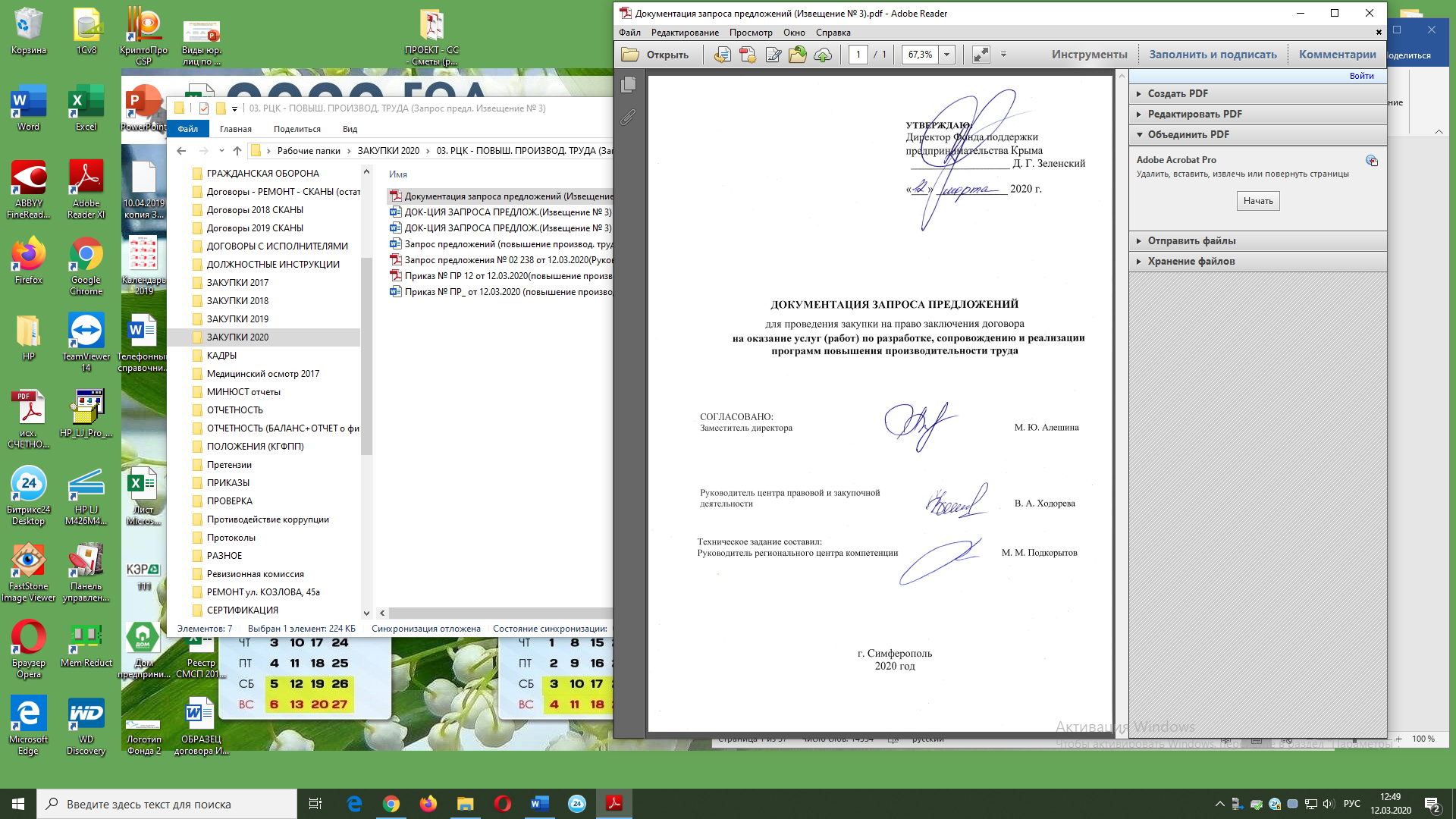 І. ИЗВЕЩЕНИЕ О ПРОВЕДЕНИИ ЗАПРОСА ПРЕДЛОЖЕНИЙ от 12 марта 2020 № 2Некоммерческая организация «Крымский государственный фонд поддержки предпринимательства» (далее - Фонд), расположенная по адресу: 295011, Республика Крым, г. Симферополь, ул. Севастопольская, 20а, проводит запрос предложений на право заключения с Фондом договора на оказание услуг (работ) по разработке, сопровождению и реализации программ повышения производительности труда.Настоящее извещение о проведении запроса предложений проводится с целью сбора сведений о ценах на оказание услуг (выполнения работ), оно не является извещением о проведении конкурса, аукциона или торгов, не дает никаких прав участникам и его публикация не накладывает на Фонд обязательство заключить договор с кем-либо из подавших предложения лиц.II. ФОРМА ЗАЯВКИ НА УЧАСТИЕ В ЗАПРОСЕ ПРЕДЛОЖЕНИЙ______________________________________________________________________Заявка на участие в запросе предложенийДата __________________ исх. номер__________________ на право заключения с некоммерческой организацией «Крымский государственный фонд поддержки предпринимательства» (далее – Фонд, Заказчик) договора на оказание услуг (работ) по разработке, сопровождению и реализации программ повышения производительности труда предприятию Общество с ограниченной ответственностью «МПК «Скворцово».1) Изучив документацию и Извещение о проведении запроса предложений от 12 марта 2020 № 2 на право заключения вышеупомянутого договора, и принимая установленные в них требования и условия, сообщаем о себе следующие сведения:2) С материалами, содержащимися в документации и ее технической частью, влияющими на стоимость товаров, работ, услуг, ознакомлены в полном объеме. 3) ПРЕДЛОЖЕНИЕ ЦЕНЫ участника закупки в отношении объекта закупки: ___________ рублей.4) Мы согласны с тем, что в случае, если нами не были учтены какие-либо расценки на оказание услуг (выполнение работ, поставку товара) в соответствии с предметом закупки, то они будут в любом случае оказаны (выполнены, поставлены) в полном соответствии с требованиями документации запроса предложений, в пределах предлагаемой нами цены договора и иными условиями.5) Если наши предложения, изложенные выше, будут приняты, мы берем на себя обязательство оказать услуги на требуемых условиях в соответствии с требованиями документации запроса предложений включая требования, содержащиеся в технической части документации запроса предложений.6) Настоящей заявкой на участие в запросе предложений сообщаем, что соответствуем требованиям, изложенным в документации запроса предложений.7) Настоящим гарантируем достоверность представленной нами в заявке на участие в запросе предложений информации и подтверждаем право Заказчика, не противоречащее требованию формирования равных для всех участников закупки условий, запрашивать у нас информацию, уточняющую представленные нами в ней сведения.8) В случае признания нас победителем запроса предложений, мы берем на себя обязательства подписать со своей стороны договор с Фондом в соответствии с требованиями документации запроса предложений и нашим предложением цены в соответствии с заявкой на участие в запросе предложений.9) В случае если наши предложения будут лучшими после предложений победителя запроса предложений, а победитель запроса предложений будет признан уклонившимся от заключения договора, на основании решения директора Фонда или уполномоченного лица, мы обязуемся подписать данный договор на оказание услуг в соответствии с требованиями закупочной документации и условиями нашего предложения.10) Мы уведомлены и согласны с условием, что в случае предоставления нами недостоверных сведений мы можем быть отстранены от участия в запросе предложений.11) К настоящей заявке на участие в запросе предложений прилагаются документы, перечисленные в Извещении о проведении запроса предложений (раздел I документации запроса предложений), являющиеся неотъемлемой частью нашей заявки на участие в запросе предложений, согласно описи (Приложение № 4 к заявке на участие в запросе предложений) - на _____листах._______________________________________________   ______________  _______________          должность руководителя участника закупки (или уполномоченного представителя)                        	    	Подпись     		                 Ф.И.О.Дата "___"______________ 20___ г.				М.П.    * при наличииIII. ИНСТРУКЦИЯ ПО ЗАПОЛНЕНИЮ ЗАЯВКИ НА УЧАСТИЕ В ЗАПРОСЕ ПРЕДЛОЖЕНИЙ	1. Участник закупки подает заявку на участие в запросе предложений (далее - Заявка) в письменной форме либо в форме электронного документа. 	2. Форма Заявки на участие в запросе предложений установлена в разделе II документации запроса предложений. 	3. Заявка должна содержать всю указанную заказчиком в документации запроса предложений информацию и документы, перечисленные в извещении о проведении запроса предложений.	4. В случае подачи Заявки в форме электронного документа, Заявка и все прилагающиеся документы должны быть заполнены, подписаны руководителем или уполномоченным лицом, заверены печатью участника закупки (при ее наличии), отсканированы и направлены Заказчику в адрес электронной почты, указанной в Извещении о проведении запроса предложений.IV. ПОРЯДОК РАССМОТРЕНИЯ ЗАЯВОК НА УЧАСТИЕ В ЗАПРОСЕ ПРЕДЛОЖЕНИЙКомиссия в срок, указанный в извещении о проведении запроса предложений, рассматривает поступившие заявки.Комиссия не рассматривает и отклоняет заявки на участие в запросе предложений, если они не соответствуют требованиям, установленным в извещении о проведении запроса предложений, или участником запроса предложений не предоставлены документы и информация, предусмотренные извещением о проведении запроса предложений.   По итогам рассмотрения заявок на участие в запросе предложений комиссией по закупкам оформляется протокол с указанием победителя запроса предложений.   В день принятия решения об определении победителя закупки Победителю запроса предложений направляется предложение о подписании договора.     В случае, если победитель закупки в течение пяти рабочих дней с момента определения победителя закупки не направит Заказчику подписанный договор, победитель закупки считается уклонившимся от заключения договора.При предложении наиболее низкой цены услуг (работ, товаров) несколькими участниками закупки победителем признается участник закупки, предложение которого поступило ранее предложений других участников закупки.Запрос предложений признается несостоявшимся в следующих случаях:- в указанный в извещении о проведении запроса предложений срок подана только одна заявка на участие в запросе предложений или не подано ни одной заявки;- все заявки на участие в запросе предложений отклонены по результатам их рассмотрения;- только одна заявка признана соответствующей требованиям документации запроса предложений.Решение о признании запроса предложений несостоявшимся принимает Комиссия и одновременно утверждает одно из следующих решений:- о закупке у единственного поставщика – в случае, если проведение новых процедур закупок нецелесообразно (например, исчерпаны лимиты времени на проведение процедур закупок, проведение новой закупки независимо от формы и способа закупки не приведет к изменению круга участников закупки);- о заключении договора – в случае, если предоставленная заявка и участник, подавший ее, соответствуют требованиям извещения, документации;- о проведении повторной закупки любым из способов, в любой форме поименованным в Положении о закупках, который Заказчик сочтет целесообразным использовать.V. ПРОЕКТ ДОГОВОРА___________________________________________________________________ДОГОВОР № ____на оказание услуг (работ) по разработке, сопровождению и реализации программ повышения производительности трудаг. Симферополь					                                    	   «___» ________ 2020 годаНекоммерческая организация «Крымский государственный фонд поддержки предпринимательства», именуемая в дальнейшем «Заказчик, Фонд», в лице директора Зеленского Дмитрия Гаднановича* (* либо уполномоченного лица), действующего на основании Устава* (* либо документа, подтверждающего права уполномоченного лица), с одной стороны, и ________наименование исполнителя______, именуемое(ый) в дальнейшем «Исполнитель, Консультант», в лице _________должность, Ф.И.О. (для юр. лиц)________________, действующего на основании ___ указать документ, подтверждающий права уполномоченного лица___, с другой стороны, совместно именуемые «Стороны», в соответствии с документацией запроса предложений (извещение о проведении запроса предложений от «__» ___________ 20__ года № ___), заключили настоящий Договор (далее – Договор) о нижеследующем: 1. ПРЕДМЕТ ДОГОВОРАИсполнитель обязуется предоставить Заказчику услугу (работу) по разработке, сопровождению и реализации программ повышения производительности труда предприятию Общество с ограниченной ответственностью «МПК «Скворцово» (далее - Предприятие), результатом которой является создание потока-образца, представляющего собой результат оптимизации производственных и вспомогательных процессов на базе сформированной инфраструктуры для развития производственной системы в рамках организационной, методологической, экспертно-аналитической и информационной поддержки программ повышения производительности труда (далее – услуги), а Заказчик обязуется принять и оплатить оказанные услуги по цене и на условиях, установленных Договором.Услуги оказываются в рамках реализации мероприятия «Государственная поддержка субъектов Российской Федерации – участников национального проекта «Производительности труда и поддержка занятости» в рамках реализации регионального проекта «Адресная поддержка повышения производительности труда на предприятиях», не вошедшего в подпрограммы государственной программы Республики Крым «Экономическое развитие и инновационная экономика», утвержденной постановлением Совета министров Республики Крым от 18 января 2017 года № 9, Соглашения о предоставлении из бюджета Республики Крым субсидии Некоммерческой организации «Крымский государственный фонд поддержки предпринимательства от 20 декабря 2019 года № 67.Срок, место, отчетные документы и иные условия оказания услуг по Договору устанавливаются в соответствии с техническим заданием (приложение № 1 к Договору) (далее – техническое задание), являющимся неотъемлемой частью Договора.2. ЦЕНА И ПОРЯДОК ОПЛАТЫ2.1. Стоимость услуг по настоящему Договору составляет ________цифрами__________ (___________прописью______________) рублей 00 копеек (далее – цена Договора, цена услуг). 2.2. Цена услуг, указанная в пункте 2.1. настоящего договора, включает в себя все расходы Исполнителя, возникшие у него в процессе исполнения настоящего Договора в соответствии Техническим заданием (приложение № 1 к настоящему Договору), в полном объеме. 2.3. Исполнителю осуществляется предоплата на оказание услуг в размере 30% от цены, указанной в пункте 2.1. Договора путем перечисления денежных средств на расчетный счет Исполнителя в течение 10 (десяти) рабочих дней, на основании выставленного счета.2.4. Окончательный расчет за оказанные услуги производится по факту оказания всего объема услуг в течение 10 (десяти) рабочих дней после подписания акта сдачи-приемки оказанных услуг путем перечисления оставшихся 70% денежных средств от цены Договора.2.5. Расчет производится Заказчиком путем перечисления денежных средств в валюте Российской Федерации (рубль) в безналичной форме на расчетный счет Исполнителя. При этом обязанности Заказчика в части оплаты по Договору считаются исполненными со дня списания денежных средств с расчетного счета Заказчика.3. ПРАВА И ОБЯЗАННОСТИ СТОРОНИсполнитель обязуется:оказать услуги в полном объеме и на условиях, установленных Договором и техническим заданием.получать от Заказчика и Предприятия информацию, необходимую для оказания услуг по Договору.подписать в день заключения Договора трехстороннее Соглашение о предоставлении услуг (работ) по разработке, сопровождению и реализации программ повышения производительности труда (далее – Соглашение), утвержденное по форме, согласно приложению № 2 к Договору) с Заказчиком и Предприятием, которому разрабатывается, сопровождается и реализуется программа повышения производительности труда (далее – Программа).разработать Программу в течение 3 (трёх) месяцев с момента заключения Договора в соответствии с требованиями по разработке Программы, установленными в техническом задании к Договору.создать не менее одного потока-образца по итогам первых 6 (шести) месяцев с момента заключения Договора. сопровождать мероприятия Программы на производственных площадках Предприятия в течение всего периода реализации Программы (в том числе проведение для сотрудников Предприятия обучения, семинаров, тренингов и стажировок в количестве не менее 1 (одного) раза в квартал в течение всего периода реализации Программы).провести полный всесторонний анализ процессов производства ключевых продуктов Предприятия, необходимый и достаточный для составления Программы. Результатом исследования является отчет по результатам диагностики.обеспечить сопровождение реализации мероприятий Программы в пределах текущего календарного года и последующих 3 (трех) календарных лет с момента заключения Договора. Этап сопровождения реализации мероприятий Программы должен содержать в том числе проведение обучения, семинаров, тренингов, стажировок, гостевых визитов для Предприятия на производстве, внедряющие программы повышения производительности труда и иные мероприятия.пребывать на площадках Предприятия для сопровождения реализации мероприятий Программы в соответствии с требованиями, установленными в техническом задании к Договору.не позднее 3 (трех) рабочих дней со дня фактического окончания срока оказания услуг передать Предприятию и Фонду отчетные документы в порядке и сроки, предусмотренные Договором и техническим заданием.обеспечить достижение Предприятием целевых показателей, предусмотренных Договором и техническим заданием.предоставлять Фонду и Предприятию (по запросу) письменные отчеты о ходе оказания услуг по Договору.информировать Заказчика о любых изменениях адреса, телефона, банковских реквизитов в срок, не позднее 3 (трёх) рабочих дней с момента внесения изменений.нести ответственность перед Заказчиком за неисполнение или ненадлежащее исполнение своих обязательств и (или) соисполнителей, привлеченных для оказания услуг.сохранять в тайне и считать конфиденциальными условия Договора, а также всю информацию, полученную в ходе оказания услуг.Заказчик обязуется:произвести оплату за оказанные услуги в соответствии с условиями Договора.подписать в день заключения Договора трехстороннее Соглашение (приложение № 2 к Договору) с Исполнителем и Предприятием по которому разрабатывается, сопровождается и реализуется Программа.принять надлежащим образом оказанные услуги, и, при отсутствии претензий, подписать акт оказанных услуг, передать один экземпляр акта оказанных услуг Исполнителю.нести ответственность перед Исполнителем за неисполнение или ненадлежащее исполнение своих обязательств по Договору.Исполнитель имеет право:запрашивать и получать в письменном и/или электронном виде всю необходимую для исполнения Договора информацию на бумажных и/или электронных носителях.получать от Заказчика любую информацию, необходимую для выполнения своих обязательств по Договору.3.3.2. привлекать к исполнению Договора соисполнителей в соответствии с действующим законодательством. 3.4. Заказчик имеет право:3.4.1. в любой момент контролировать качество, ход и условия исполнения Договора.3.4.2. при необходимости запрашивать от Исполнителя оперативную информацию и промежуточную отчетность по фактически оказанным услугам по Договору, с помощью электронной почты, почтовым направлением или передачей нарочно.3.4.3. на любом этапе реализации Программы получать информацию о ходе ее исполнения у Исполнителя, а также проводить выездные мероприятия на площадки с целью мониторинга эффективности реализации мероприятий Программы.3.4.4. в случае непредставления, либо предоставления информации и (или) отчетности по оказанным услугам в неполном объеме, Заказчик вправе отказать Исполнителю в подписании акта оказанных услуг.4. ПОРЯДОК ПРИЕМА ОКАЗАННЫХ УСЛУГ4.1. Исполнитель предоставляет Заказчику отчетные документы и материалы, предусмотренные Договором и техническим заданием.4.2. Исполнитель предоставляет Заказчику в течение 3 (трех) рабочих дней со дня окончания оказания услуг:- два экземпляра акта оказанных услуг; - счет на оплату в соответствии с условиями Договора;- отчетные документы, предусмотренные техническим заданием к Договору.4.2. Заказчик в течение 10 (десяти) рабочих дней со дня получения актов оказанных услуг, отчетных документов, предусмотренных Договором, направляет Исполнителю один экземпляр подписанного акта оказанных услуг, либо мотивированный отказ от его подписания.4.3. В случае мотивированного отказа Заказчика от подписания акта оказанных услуг, Стороны оформляют акт оказанных услуг с указанием перечня необходимых доработок и сроков их устранения.4.4. Срок устранения Исполнителем недостатков оказанных услуг составляет 10 (десять) рабочих дней со дня получения Консультантом письменного мотивированного отказа от подписания акта оказанных услуг. Срок устранения недостатков может быть продлен по согласованию с Фондом и Предприятием.4.5. В течение 10 (десяти) рабочих дней со дня устранения недостатков в документах, Исполнитель направляет их повторно Предприятию и Фонду. Фонд и Предприятие принимают услуги Исполнителя, подписав акт оказанных услуг, либо направляют письменный мотивированный отказ от подписания акта оказанных услуг в тот же срок.4.6. Услуги считаются оказанными со дня, указанного в акте оказанных услуг, подписанном обеими Сторонами.5. СРОК ДЕЙСТВИЯ НАСТОЯЩЕГО ДОГОВОРА5.1. Настоящий Договор вступает в силу со дня его подписания обеими Сторонами и действует до полного исполнения обязательств Сторонами.5.2. Окончание срока действия настоящего договора не освобождает Стороны от исполнения взятых на себя обязательств по Договору, от ответственности за нарушение условий Договора, допущенных в период срока его действия, и не снимает со Сторон обязательств по устранению недостатков.5.3. Одностороннее изменение условий договора не допускается. Досрочное расторжение Договора осуществляется по соглашению Сторон, а при отсутствии такого соглашения – в судебном порядке. 6. ОТВЕТСТВЕННОСТЬ СТОРОН6.1. За неисполнение или ненадлежащее исполнение своих обязательств, установленных настоящим Договором, Заказчик и Исполнитель несут ответственность в соответствии с действующим законодательством Российской Федерации.6.2. В случае просрочки исполнения Заказчиком обязательств по оплате цены настоящего Договора Исполнитель вправе потребовать от Заказчика уплату пени. Пеня начисляется за каждый день просрочки исполнения Заказчиком обязательства по оплате, предусмотренного настоящим Договором, начиная со дня, следующего после дня истечения, установленного настоящим Договором срока исполнения такого обязательства. Размер пени составляет одну трехсотую долю действующей на дату уплаты пеней ставки рефинансирования Центрального банка Российской Федерации от неуплаченной в срок суммы цены настоящего Договора.6.3. В случае просрочки исполнения Исполнителем обязательств, предусмотренных настоящим Договором, Заказчик вправе потребовать от Исполнителя уплату пени. Пеня начисляется за каждый день просрочки исполнения Исполнителем обязательства, предусмотренного настоящим Договором, начиная со дня, следующего после дня истечения, установленного настоящим Договором срока исполнения обязательства. Размер пени составляет одну трехсотую долю действующей на дату уплаты пени ставки рефинансирования Центрального банка Российской Федерации от цены Договора, уменьшенной на сумму, пропорциональную объему обязательств, предусмотренных Договором и фактически исполненных Исполнителем обязательств.6.4. В случае некачественного оказания услуг или предоставления отчетной документации, Исполнитель несет ответственность в виде пени в размере десяти трехсотых долей действующей на дату уплаты пени ставки рефинансирования Центрального банка Российской Федерации от цены Договора. 7. ОБСТОЯТЕЛЬСТВА НЕПРЕОДОЛИМОЙ СИЛЫ7.1. Сторона не исполнившая или ненадлежащим образом исполнившая обязательство при осуществлении предпринимательской деятельности, несет ответственность, если не докажет, что надлежащее исполнение оказалось невозможным вследствие непреодолимой силы, то есть чрезвычайных и непредотвратимых при данных условиях обстоятельств. К таким обстоятельствам не относятся, в частности, нарушение обязанностей со стороны соисполнителей Стороны, отсутствие на рынке нужных для исполнения товаров, отсутствие у Стороны необходимых денежных средств.7.2. Сторона, для которой стало невозможным исполнение обязательств по договору по причине наступления обстоятельств непреодолимой силы, должна незамедлительно информировать другую сторону в письменном виде о возникновении вышеуказанных обстоятельств, а также в течение 10 (десяти) дней предоставить другой Стороне подтверждение данных обстоятельств с приложением документов, удостоверяющих факт наступления обстоятельств непреодолимой силы.7.3. Если, по мнению Сторон, исполнение договора может быть продолжено в порядке, действовавшем до возникновения обстоятельств непреодолимой силы, то срок исполнения обязательств по договору продлевается соразмерно времени, которое необходимо для учета действия этих обстоятельств и их последствий.8. АНТИКОРРУПЦИОННАЯ ОГОВОРКА8.1. При исполнении своих обязательств по договору Стороны, их аффилированные лица, работники или посредники не выплачивают, не предлагают выплатить и не разрешают выплату каких-либо денежных средств или ценностей, прямо или косвенно, любым лицам, работникам друг друга, для оказания влияния на действия или решения этих лиц с целью получить какие-либо неправомерные преимущества или иные неправомерные цели.8.2. При исполнении своих обязательств по договору Стороны, их аффилированные лица, работники или посредники не осуществляют действия, квалифицируемые действующим законодательством как дача/получение взятки, коммерческий подкуп, предоставление каких-либо гарантий, не связанных с предметом договора, а также иные действия, нарушающие требования законодательства о противодействии легализации (отмыванию) доходов, полученных преступным путем.8.3. В случае возникновения у одной из Сторон подозрений, что произошло или может произойти нарушение положений договора, соответствующая Сторона обязуется уведомить другую Сторону в письменной форме. После получения письменного уведомления другая Сторона обязана направить подтверждение того, что нарушение не произошло или не произойдет. Это подтверждение должно быть направлено в течение 10 (десяти) рабочих дней с даты письменного уведомления о нарушении.8.4. В письменном уведомлении Сторона обязана сослаться на факты или предоставить материалы, достоверно подтверждающие или дающие основание предполагать, что произошло или может произойти нарушение положений договора Стороной, их аффилированными лицами, работниками или посредниками, выражающееся в действиях, квалифицируемых применимым законодательством Российской Федерации, как дача или получение взятки, коммерческий подкуп, а также иных действиях, нарушающих требования применимого законодательства Российской Федерации.8.5. В случае нарушения одной Стороной обязательств воздерживаться от запрещенных в разделе 8 договора действий и/или неполучения другой Стороной в установленный договором срок подтверждения, что нарушение не произошло или не произойдет, другая Сторона имеет право обратиться в компетентные органы с обоснованными фактами и (или) материалами и расторгнуть договор в одностороннем порядке, направив письменное уведомление о расторжении договора.9. ПОРЯДОК РАЗРЕШЕНИЯ СПОРОВ9.1. Все споры или разногласия, возникающие между Сторонами по исполнению условий договора, разрешаются путем переговоров.9.2. В случае недостижения соглашения в ходе переговоров, заинтересованная Сторона направляет претензию о добровольном урегулировании спора в письменной форме, подписанную уполномоченным лицом. Претензия должна быть направлена с использованием средств связи, обеспечивающих фиксирование ее отправления (заказной почтой, курьерской доставкой и т.д.) и получения, либо нарочно передана другой Стороне. 9.3. К претензии должны быть приложены документы, обосновывающие предъявленные заинтересованной Стороной требования (в случае их отсутствия у другой Стороны), и документы, подтверждающие полномочия лица, подписавшего претензию. Указанные документы представляются в форме надлежащим образом заверенных копий. Претензия, направленная без документов, подтверждающих полномочия лица, ее подписавшего, считается непредъявленной и рассмотрению не подлежит.9.4. Сторона, которой направлена претензия, обязана рассмотреть полученную претензию и о результатах уведомить в письменной форме заинтересованную Сторону в течение 10 (десяти) рабочих дней со дня получения претензии.9.5. При неполучении ответа в указанный срок или отказе от добровольного урегулирования претензии сторона, ее предъявившая, вправе обратиться за разрешением спора в Арбитражный суд Республики Крым.10. КАЧЕСТВО УСЛУГ И ГАРАНТИИ ИСПОЛНИТЕЛЯ10.1. Качество оказанных услуг должно соответствовать условиям, обычно предъявляемым к услугам соответствующего рода. 10.2. Исполнитель гарантирует надлежащее качество оказания услуг, привлечение к оказанию услуг только квалифицированного персонала.11. ЗАКЛЮЧИТЕЛЬНЫЕ ПОЛОЖЕНИЯ11.1. Во всем остальном, что не урегулировано договором, Стороны руководствуются действующим законодательством Российской Федерации.11.2. Любые изменения и дополнения к договору оформляются дополнительными соглашениями, подписываемыми уполномоченными представителями Сторон.11.3. Расторжение Договора допускается по соглашению сторон, решению суда или в связи с односторонним отказом стороны от исполнения Договора в соответствии гражданским законодательством Российской Федерации11.4. Все приложения к договору составляют неотъемлемую его часть.11.5. Договор составлен в 2-х экземплярах, имеющих одинаковую юридическую силу, по одному экземпляру для каждой из сторон. 12. РЕКВИЗИТЫ И ПОДПИСИ СТОРОНПриложение № 1 к договору ________________________Техническое задание1. Предмет договора: услуги (работы) по разработке, сопровождению и реализации программы повышения производительности труда Предприятию в рамках реализации мероприятий регионального проекта «Адресная поддержка повышения производительности труда на предприятиях», результатом которой является создание потока-образца, представляющего собой результат оптимизации производственных и вспомогательных процессов на базе сформированной инфраструктуры для развития производственной системы в рамках организационной, методологической, экспертно-аналитической и информационной поддержки программ повышения производительности труда (далее – Программа, услуга).2. Получатель услуги: Общество с ограниченной ответственностью «МПК «Скворцово».3. Место оказания услуги: определяется в приложении № 3 к соглашению о предоставлении услуг (работ) по разработке, сопровождению и реализации программ повышения производительности труда 4. Требования к Программе: Мероприятия Программы:Итоги реализации мероприятий Программы на Предприятии является:6.1. формирование команды из сотрудников Предприятия для внедрения изменений 
и последующей самостоятельной работы;6.2. создание в текущем году потока-образца ключевого продукта (оптимизированы производственные/вспомогательные процессы)6.3. повышение производительности труда Предприятия не менее 10, 15 и 30 процентов 
по результатам соответственного первого, второго и третьего года реализации Программы по сравнению с базовым годом.6.4. сопровождение реализации мероприятий Программы Консультантом в течение текущего календарного года и последующих 3 (трех) календарных лет с момента заключения Соглашения.Этап сопровождения реализации мероприятий содержит в том числе проведение обучения, семинаров, тренингов, стажировок, гостевых визитов для Предприятия на производства, внедряющие программы повышения производительности труда и иные мероприятия.Срок разработки Программы: до 60 (шестидесяти) календарных дней с момента подписания Договора.Иные условия: Количество дней пребывания представителей Исполнителя на площадке Предприятия указано в приложении № 3 к Соглашению.Сопровождение реализации мероприятий Программы в течение года, с момента заключения Договора и последующих 3 (трех) календарных лет.Этап сопровождения реализации мероприятий содержит в том числе проведение обучения, семинаров, тренингов, стажировок, гостевых визитов для Предприятия на производства, внедряющие программы повышения производительности труда и иные мероприятия.Порядок приема-передачи оказанных услуг: определяется Договором, техническим заданием и Соглашением.Перечень отчетных документов:10.1. Акт оказанных услуг в 2 (двух) экземплярах (приложение № 4 к Соглашению);10.2. Отчет по результатам диагностики на бумажном носителе и на электронном носителе 
в формате «MS Word» или «Excel» в 2 (двух) экземплярах (приложение № 5 к Соглашению);10.3. Программа повышения производительности труда для Предприятия на бумажном носителе и на электронном носителе в формате «MS Word» или «Excel» в 2 (двух) экземплярах (приложение № 6 к Соглашению).Программа оформляется в виде текстового документа с приложениями. В качестве приложений должны быть предоставлены расчеты, проекты методических и регламентирующих документов, шаблоны и схемы. 10.4. Детализированный отчет о проведенных мероприятиях по разработке Программы 
на бумажном носителе и на электронном носителе в формате «MS Word» или «Excel» для Предприятия в 2 (двух) экземплярах (приложение № 7 к Соглашению).10.5. Отчет по разработке потока-образца на бумажном носителе в формате «MS Word» или «Excel» для Предприятия в 2 (двух) экземплярах (приложение № 8 к Соглашению)Приложение № 2 к договору ________________________СОГЛАШЕНИЕо предоставлении услуг (работ) по разработке, сопровождению и реализации программ повышения производительности труда г. Симферополь                                                                                                     «___»____________20__ годаНекоммерческая организация «Крымский государственный фонд поддержки предпринимательства», именуемая в дальнейшем «Фонд», в лице ________________________________,действующего на основании _______________________________________________________________, Общество с ограниченной ответственностью «МПК «Скворцово», именуемое в дальнейшем «Предприятие», в лице __________________________, действующего на основании ________________________________________________________________________________________,______________________________________________________________________________, именуемое в дальнейшем «Консультант», в лице _______________________________, действующего на основании _____________________________________________________, совместно именуемые в дальнейшем «Стороны», заключили настоящее Соглашение о предоставлении услуг (работ) по разработке, сопровождению и реализации программ повышения производительности труда (далее – Соглашение)
о нижеследующем:Предмет Соглашения1.1. В соответствии с  настоящим Соглашением Консультант обязуется предоставить услугу (работу) по разработке, сопровождению и реализации программы повышения производительности труда Предприятию, согласно Приложению № 1 к Соглашению, в рамках реализации мероприятий регионального проекта «Адресная поддержка повышения производительности труда на предприятиях», результатом которой является создание потока-образца, представляющего собой результат оптимизации производственных и вспомогательных процессов на базе сформированной инфраструктуры для развития производственной системы в рамках организационной, методологической, экспертно-аналитической и информационной поддержки программ повышения производительности труда (далее – Программа, услуга).Срок действия Соглашения2.1. Соглашение заключается с момента подписания и действует до полного исполнения Сторонами принятых на себя обязательств.2.2. Одностороннее изменение условий Соглашения не допускается. Досрочное расторжение Соглашения осуществляется по соглашению Сторон, а при отсутствии такого соглашения – в судебном порядке.Стоимость услуг КонсультантаФонд оплачивает услуги Консультанта, оказываемые в соответствии с п. 1.1. Соглашения, стоимость которых составляет _______________________ (________________________________) рублей ______ копеек.Порядок оплаты услуг Консультанта определяется двусторонним договором на оказание услуг № _____________ от «___»________ 2020г., заключенного между Фондом и Консультантом 
на оказание услуг Предприятию.Права и обязанности ФондаФонд имеет право:на любом этапе реализации Программы получать информацию о ходе ее реализации 
у Предприятия и Консультанта, а также проводить выездные мероприятия на площадку Предприятия 
с целью мониторинга эффективности реализации мероприятий Программы.запрашивать у Предприятия и Консультанта в письменном и/или электронном виде всю необходимую для исполнения Соглашения информацию на бумажных и/или электронных носителях.требовать соблюдения Предприятием и Консультантом принятых ими обязательств 
по Соглашению.запрашивать у Предприятия оперативную и отчетную информацию о приросте среднесписочной численности и увеличении оборота по состоянию на 01 января отчетного года.Фонд обязуется:осуществить оплату за оказанные услуги Консультанта Предприятию.оказать методологическую, консультационную и информационную поддержку при разработке и реализации Программы Консультантом.обеспечить обработку данных мониторинга реализации Программы (ежеквартально, 
по согласованию).провести оценку достижения значений показателей результативности Программы.Права и обязанности ПредприятияПредприятие имеет право:получать от Консультанта методологическую, консультационную и информационную поддержку в ходе реализации Программы.Предприятие обязуется:в течение 3 (трех) рабочих дней с даты вступления Соглашения в силу назначить лицо, ответственное за осуществление взаимодействия с Консультантом и Фондом в ходе реализации мероприятий Программы.обеспечить разработку, утверждение и реализацию мероприятий Программы, определенных приложением № 2 к Соглашению (далее – мероприятия Программы), в сроки, установленные Программой.создать рабочую группу по реализации мероприятий Программы из числа специалистов своего предприятия, представителей Консультанта и сотрудников Фонда (по согласованию) (далее – рабочая группа).оказывать содействие членам рабочей группы и обеспечивать доступ к требуемой информации в рамках разработки и реализации отдельных мероприятий Программы.обеспечить обучение сотрудников рабочей группы из числа своих специалистов (не менее 12 сотрудников) с полным отрывом от работы в рамках реализации мероприятий Программы на своих площадках.принимать в рамках реализации Программы для обмена опытом повышения производительности труда сотрудников третьих организаций по письменному ходатайству Фонда.обеспечивать работникам Консультанта, командированным на Предприятие для разработки и реализации Программы, физический доступ на производственную площадку.обеспечивать проведение инструктажа по технике безопасности труда, а также нормальные и безопасные условия труда лицам, командированным на Предприятие по нормативам и процедурам, предусмотренным действующим законодательством и локальными нормативными актами Предприятия.обеспечить достижение следующих целевых показателей:а) прирост производительности труда Предприятия не менее 10, 15 и 30 процентов по результатам первого, второго и третьего года реализации Программы, по сравнению с базовым годом.Расчет показателей производительности труда предприятия производится в соответствии 
с Методикой расчета показателей производительности труда предприятия, отрасли, субъекта Российской Федерации, утвержденной приказом Минэкономразвития России от 28 декабря 2018 г. 
№ 748.б) количество обученных сотрудников инструментам повышения производительности труда 
не менее 10 человек рабочей группы из числа специалистов Предприятия.в) создать не менее одного потока-образца ключевого продукта. гарантировать полноту и достоверность информации, предоставляемой в рамках Соглашения.оказывать содействие членам рабочей группы и обеспечить доступ к требуемой информации в рамках разработки и реализации Программы.проводить анализ хода реализации Программы, в том числе достижение целевых показателей Программы.письменно уведомлять Фонд о наступлении событий, которые могут повлечь за собой недостижение целевых показателей Программы и мерах, предпринимаемых Предприятием для устранения последствий указанных событий, а также о наложении ареста на имущество Предприятия, 
о принятии судом заявления о признании Предприятия несостоятельным (банкротом), о возбуждении гражданских или уголовных дел, способных повлиять на достижение целевых показателей программы в течение 3 (трех) рабочих дней со дня наступления такого события.обеспечить предоставление данных мониторинга реализации Программы (ежеквартально, по запросу Фонда).обеспечить предоставление отчета о достижении значений показателей результативности Программы (по запросу Фонда). Права и обязанности КонсультантаКонсультант имеет право:запрашивать и получать у Предприятии в письменном и/или электронном виде всю необходимую для исполнения Соглашения информацию на бумажных и/или электронных носителях.предъявить регрессные требования в соответствии с действующим законодательством Российской Федерации к Предприятию, при наличии достаточных оснований полагать, что невыполнение Предприятием целевых показателей в объеме и в сроки, установленные Соглашением связано с неисполнением Предприятием обязательств по Соглашению.требовать возмещения фактически понесенных затрат, произведенных в процессе исполнения Соглашения, а также платы за оказанные услуги в случае отказа от исполнения Соглашения Сторонами.Консультант обязуется:оказать услуги, предусмотренные п. 1.1. Соглашения в соответствии с требованиями 
и условиями Соглашения.разработать Программу в течение 3 (трёх) месяцев с момента заключения Соглашения 
в соответствии с требованиями, установленными Соглашением.создать не менее одного потока-образца для развития производственной системы Предприятия не позднее 6 (шести) месяцев с момента заключения Соглашения.сопровождать мероприятия Программы на производственных площадках Предприятия 
в течение всего периода реализации Программы (в том числе проведение для сотрудников Предприятия обучения, семинаров, тренингов и стажировок в количестве не менее 1 раза в квартал в течение всего периода реализации Программы).провести полный всесторонний анализ процессов производства ключевых продуктов Предприятия, необходимый и достаточный для составления Программы. Результатом исследования является отчет по результатам диагностики.обеспечить сопровождение реализации мероприятий Программы в пределах текущего календарного года и последующих 3 (трех) календарных лет с момента заключения Соглашения. Этап сопровождения реализации мероприятий Программы должен содержать в том числе проведение обучения, семинаров, тренингов, стажировок, гостевых визитов для Предприятия на производства, внедряющие программы повышения производительности труда и иные мероприятия.пребывать на площадках Предприятия для сопровождения реализации мероприятий Программы в соответствии с требованиями, установленными Приложением № 3 к Соглашению.передать Предприятию и Фонду отчетные документы в порядке и сроки, предусмотренные Соглашением.обеспечить достижение Предприятием целевых показателей, предусмотренных п. 5.3. Соглашения.предоставлять Фонду и Предприятию (по запросу) письменные отчеты о ходе оказания услуг по Соглашению.Порядок приема-передачи услуг КонсультантаВ течение 3 (трех) рабочих дней со дня фактического окончания оказания услуг, указанных в пункте 1.1.  Соглашения, Консультант представляет Предприятию и Фонду следующие документы:акт оказанных услуг в 3 (трех) экземплярах (приложение № 4 к Соглашению);отчет по результатам диагностики в 3 (трех) экземплярах (приложение № 5 к Соглашению);программу повышения производительности труда для Предприятия в 3 (трех) экземплярах (приложение № 6 к Соглашению).детализированный отчет о проведении мероприятий по разработке программы повышения производительности труда в 3 экземплярах (приложение № 7 к Соглашению).отчет по разработке потока-образца в 3 (трех) экземплярах (приложение № 8 к Соглашению).В течение 10 (десяти) рабочих дней со дня получения документов, указанных в пункте 7.1. Соглашения, оформленных в полном объеме и надлежащим образом, Фонд и Предприятие принимают услуги Консультанта, подписав акт оказанных услуг, либо направляют письменный мотивированный отказ от подписания акта оказанных услуг в тот же срок.Срок устранения Консультантом недостатков оказанных услуг составляет 10 (десять) рабочих дней со дня получения Консультантом письменного мотивированного отказа от подписания акта оказанных услуг. Срок устранения недостатков может быть продлен по согласованию с Фондом 
и Предприятием.В течение 10 (десяти) рабочих дней со дня устранения недостатков в документах, Консультант направляет их повторно Предприятию и Фонду. Фонд и Предприятие принимают услуги Консультанта, подписав акт оказанных услуг, либо направляют письменный мотивированный отказ 
от подписания акта оказанных услуг в тот же срок.КонфиденциальностьСтороны не вправе раскрывать конфиденциальную информацию, полученную от другой Стороны в рамках Соглашения, и обеспечивают хранение конфиденциальной информации, исключающее доступ к такой информации третьих лиц, как в полном объеме, так и частично.Передача информации между Предприятием, Консультантом и Фондом, по необходимости, оформляется двух- или трехсторонними актами за подписью уполномоченных лиц.Передача информации Фондом сторонним организациям производится только 
по согласованию с Предприятием-участником.Для соблюдения конфиденциальности передаваемой информации, по необходимости, оформляется соглашение о конфиденциальности и неразглашении в отношении получаемой информации.Для обеспечения конфиденциальности информации, составляющей коммерческую тайну, Стороны подписывают соглашение о конфиденциальности и неразглашении информации (коммерческая тайна).Ответственность СторонЗа неисполнение или ненадлежащее исполнение своих обязательств, установленных Соглашением, Стороны несут ответственность в соответствии с действующим законодательством Российской Федерации.В случае вынесения судом определения о введении наблюдения в процедуре банкротства 
в отношении Предприятия, принятия судом, учредителями (участниками), либо органом юридического лица, уполномоченным на то учредительными документами, решения о ликвидации юридического лица, а также в иных обстоятельствах, предполагающих ликвидацию, реорганизацию (за исключением реорганизации в форме преобразования, присоединения, слияния) до истечения срока действия Соглашения, Предприятие обязано возместить Фонду сумму, ранее уплаченную им в соответствии 
с п. 3.1. Соглашения в порядке, установленном законодательством Российской Федерации.В случае недостижения Предприятием целевых показателей, указанных в п. 5.3. Соглашения, Консультант возмещает Фонду сумму, ранее уплаченную Фондом в соответствии с п. 3.1. Соглашения в течение 30 (тридцати) календарных дней с даты получения от Фонда претензии.В случае нарушения сроков, указанных в пп. 6.3.3. Соглашения по вине Консультанта, Консультант обязуется возместить Фонду по письменному требованию пени в размере 0,1% 
от стоимости услуг, указанной в п. 3.1. Соглашения.В случае вынесения судом определения о введении наблюдения в процедуре банкротства 
в отношении Консультанта, принятия судом, учредителями (участниками) либо органом юридического лица, уполномоченным на то учредительными документами, решения о ликвидации юридического лица, а также иные основания предполагающие ликвидацию, реорганизацию (за исключением реорганизации в форме преобразования, присоединения, слияния) до истечения срока действия Соглашения, Консультант обязан возместить в Фонд сумму, ранее уплаченную Фондом в соответствии с п. 3.1. Соглашения 
в порядке, установленном законодательством Российской Федерации. В случае расторжения Соглашения по инициативе Предприятия и (или) при нарушении Предприятием условий Соглашения, Предприятие должно возместить Фонду убытки, понесенные им по Соглашению, в течение 30 (тридцати) календарных дней с даты предъявления Фондом претензии.В случае расторжения Соглашения по инициативе Консультанта и (или) при нарушении Консультантом условий Соглашения, Консультант должен возместить Фонду убытки, понесенные им по Соглашению, в течение 30 (тридцати) календарных дней с даты предъявления Фондом претензии.В случае невозможности разрешения возникших между Сторонами споров путем переговоров они подлежат рассмотрению в судебном порядке в Арбитражном суде Республики Крым.Обстоятельства непреодолимой силыСторона, не исполнившая или ненадлежащим образом исполнившая обязательство при реализации Соглашения, несет ответственность, если не докажет, что надлежащее исполнение оказалось невозможным вследствие непреодолимой силы, то есть чрезвычайных и непредотвратимых при данных условиях обстоятельств, а именно: пожар, наводнение, землетрясение, военные действия и т.д., при условии, что данные обстоятельства непосредственно повлияли на выполнение условий Соглашения. 
В этом случае срок выполнения обязательств будет продлен по соглашению Сторон.К таким обстоятельствам не относятся, в частности, нарушение обязанностей со стороны соисполнителей Стороны, отсутствие на рынке нужных для исполнения товаров, отсутствие у Стороны необходимых денежных средств.Сторона, для которой стало невозможным исполнение обязательств по Соглашению из-за наступления обстоятельств непреодолимой силы, должна незамедлительно информировать другую Сторону в письменном виде о возникновении вышеуказанных обстоятельств, а также в течение 5 (пяти) дней предоставить другой Стороне подтверждение данных обстоятельств с приложением документов, удостоверяющих факт наступления обстоятельств непреодолимой силы.Если, по мнению Сторон, исполнение Соглашения может быть продолжено в порядке, действовавшем до возникновения обстоятельств непреодолимой силы, то срок исполнения обязательств по договору продлевается соразмерно времени, которое необходимо для учета действия этих обстоятельств и их последствий.Антикоррупционная оговоркаПри исполнении своих обязательств по Соглашению Стороны, их аффилированные лица, работники или посредники не выплачивают, не предлагают выплатить и не разрешают выплату каких-либо денежных средств или ценностей, прямо или косвенно, любым лицам, работникам друг друга, для оказания влияния на действия или решения этих лиц с целью получить какие-либо неправомерные преимущества или иные неправомерные цели.При исполнении своих обязательств по Соглашению Стороны, их аффилированные лица, работники или посредники не осуществляют действия, квалифицируемые действующим законодательством как дача/получение взятки, коммерческий подкуп, предоставление каких-либо гарантий, не связанных с предметом Соглашения, а также иные действия, нарушающие требования законодательства о противодействии легализации (отмыванию) доходов, полученных преступным путем.В случае возникновения у одной из Сторон подозрений, что произошло или может произойти нарушение положений Соглашения, соответствующая Сторона обязуется уведомить другую Сторону в письменной форме. После получения письменного уведомления другая Сторона обязана направить подтверждение того, что нарушение не произошло или не произойдет. Это подтверждение должно быть направлено в течение 10 (десяти) рабочих дней с даты письменного уведомления 
о нарушении.В письменном уведомлении Сторона обязана сослаться на факты или предоставить материалы, достоверно подтверждающие или дающие основание предполагать, что произошло или может произойти нарушение положений Соглашения Стороной, их аффилированными лицами, работниками или посредниками, выражающееся в действиях, квалифицируемых применимым законодательством Российской Федерации, как дача или получение взятки, коммерческий подкуп, 
а также иных действиях, нарушающих требования применимого законодательства Российской Федерации.В случае нарушения одной Стороной обязательств воздерживаться от запрещенных 
в разделе 11 Соглашения действий и/или неполучения другой Стороной в установленный Соглашением срок подтверждения, что нарушение не произошло или не произойдет, другая Сторона имеет право обратиться в компетентные органы с обоснованными фактами и (или) материалами.Порядок разрешения споровВсе споры или разногласия, возникающие между Сторонами по исполнению Соглашения, разрешаются путем переговоров.В случае недостижения соглашения в ходе переговоров, заинтересованная Сторона направляет претензию о добровольном урегулировании спора в письменной форме, подписанную уполномоченным лицом. Претензия должна быть направлена с использованием средств связи, обеспечивающих фиксирование ее отправления (заказной почтой, курьерской доставкой и т.д.) 
и получения, либо нарочно передана другой Стороне. К претензии должны быть приложены документы, обосновывающие предъявленные заинтересованной Стороной требования (в случае их отсутствия у другой Стороны), и документы, подтверждающие полномочия лица, подписавшего претензию. Указанные документы представляются 
в форме надлежащим образом заверенных копий. Претензия, направленная без документов, подтверждающих полномочия лица, ее подписавшего, считается непредъявленной и рассмотрению не подлежит.Сторона, которой направлена претензия, обязана рассмотреть полученную претензию и о результатах уведомить в письменной форме заинтересованную Сторону в течение 10 (десяти) рабочих дней со дня получения претензии.При неполучении ответа в указанный срок или отказе от добровольного урегулирования претензии, Сторона, ее предъявившая, вправе обратиться за разрешением спора в Арбитражный суд Республики Крым.Заключительные положенияВо всем остальном, что не урегулировано Соглашением, Стороны руководствуются действующим законодательством Российской Федерации.Любые изменения и дополнения к Соглашению оформляются дополнительными соглашениями, подписываемыми уполномоченными представителями Сторон.Все приложения к Соглашению составляют неотъемлемую его часть.Договор составлен в 2-х экземплярах, имеющих одинаковую юридическую силу, по одному экземпляру для каждой Стороны. Настоящее Соглашение составлено в трех идентичных и имеющих равную юридическую силу экземплярах на русском языке, по одному для каждой Стороны.Приложения к Соглашению:Требования к разработке Программы повышения производительности труда 
на __л. в 1 экз.Мероприятия программы повышения производительности труда на __л. в 1 экз.Требования по пребыванию Консультанта на площадках Предприятия на __л. в 1 экз.Акт оказанных услуг на __л. в 1 экз.Отчет по результатам диагностики на __л. в 1 экз.;Программу повышения производительности труда для Предприятия на __л. в 1 экз.Детализированный отчет о проведении мероприятий по разработке программы повышения производительности труда на __л. в 1 экз.Отчет по разработке потока-образца на __л. в 1 экз.Реквизиты и подписи СторонФонд:________________________________/___________М.П.Предприятие:________________________________/___________М.П.Консультант:________________________________/___________М.П.Приложение № 1к соглашению о предоставлении услуг (работ) по разработке, сопровождению и реализации программ повышения производительности труда от «__» ___________ 20___ г.Требованияк разработке Программы повышения производительности трудаПодписи сторон:Фонд:________________________________/___________М.П.Предприятие:________________________________/___________М.П.Консультант:________________________________/___________М.П.Приложение № 2к соглашению о предоставлении услуг (работ) по разработке, сопровождению 
и реализации программ повышения производительности труда от «__» ___________ 20___ г.МЕРОПРИЯТИЯпрограммы повышения производительности трудаПодписи сторон:Фонд:________________________________/___________М.П.Предприятие:________________________________/___________М.П.Консультант:________________________________/___________М.П.Приложение № 3к соглашению о предоставлении услуг (работ) по разработке, сопровождению и реализации программ повышения производительности труда от «__» ___________ 20___ г.Требованияпо пребыванию Консультанта на площадке ПредприятияПриложение № 4к соглашению о предоставлении услуг (работ) по разработке, сопровождению 
и реализации программ повышения производительности труда от «__» ___________ 20___ г.АКТ ОКАЗАННЫХ УСЛУГг. Симферополь 		            			                                          «___»___________ 20__ годаНекоммерческая организация «Крымский государственный фонд поддержки предпринимательства», в лице _____________________________________________________________, действующее на основании________________________________________________________________,и_______________________________________________________________________________________ (Наименование Консультанта), именуемое в дальнейшем Консультант, в лице ________________________________________________________________________, действующего на основании _____________________________________________________________________________, и ________________________________________________________________________________________(Наименование Предприятия),  именуемое в дальнейшем Предприятие, в лице ________________________________________________________________ действующего на основании _____________________________________________, совместно именуемые в дальнейшем Стороны, составили настоящий акт об оказанных услугах (далее - Акт) по Соглашению о предоставлении услуг (работ) по разработке, сопровождению и реализации программ повышения производительности труда от «___» _______ 20__ года (далее - Соглашение) о нижеследующем.Во исполнение п. 1.1. Соглашения Консультант в период с «___» __________ 20__ года по «___» __________ 20__ года выполнил обязательства по оказанию услуг (работ), а именно оказал Предприятию услуги по следующему перечню:В рамках выполнения Соглашения Стороны фиксируют передачу следующей документации:Вышеперечисленные услуги выполнены полностью и в срок. Заказчик претензий 
по объему, качеству и срокам не имеет.В соответствии с п. 3.1. Соглашения общая стоимость услуг составляет _____________ (________________________) руб. 00 коп., в том числе НДС ________________ руб. ____ коп.Стороны считают все обязательства друг перед другом выполненными и взаимных претензий не имеют. Приложение: «Программа повышения производительности труда для _________________(Предприятие) на бумажном носителе на ___л. в ___экз.;«Программа повышения производительности труда для _________________(Предприятие) на электронном носителе на ___л. в ___экз.;Отчет по результатам диагностики ___________________________________(Предприятие) на бумажном носителе на ___л. в ___экз.;Отчет по результатам диагностики ___________________________________(Предприятие) на электронном носителе на ___л. в ___экз.;Детализированный отчет о проведенных мероприятиях по разработке программы повышения производительности труда ___________________ (Предприятие) на бумажном носителе 
на ___л. в ___экз.;Детализированный отчет о проведенных мероприятиях по разработке программы повышения производительности труда ___________________ (Предприятие) на электронном носителе на ___л. в ___экз.;Отчет по разработке потока-образца ______________(Предприятие) на бумажном носителе на ___л. в ___экз.;Отчет по разработке потока-образца ____________(Предприятие) на электронном носителе на ___л. в ___экз.Фонд:________________________________/___________М.П.Подписи сторон:Предприятие:________________________________/___________М.П.Консультант:________________________________/___________М.П.Приложение № 5к соглашению о предоставлении услуг (работ) по разработке, сопровождению и реализации программ повышения производительности трудаот «__» ___________ 20___ г.ЛОГОТИП (консультант)Отчет по результатам диагностики (наименование Предприятия)СодержаниеОбщие положенияТермины и сокращенияОписание бизнес-процессов с элементами визуализации:Стратегия бизнеса, стратегическое и операционное управление, перспективы развития.Маркетинг, продвижение и продажи продукции.Разработка новой и модификация существующей продукции.Закупки и снабжение.Производство, производственный поток.Персонал, управление, мотивация и вовлечение.Объекты инженерно-технической инфраструктуры.Производственно-технологическое оборудование.Автоматизация технологических процессов.Безопасность производства, качество продукции, экология.ЗаключениеПодписи сторон:Фонд:________________________________/___________М.П.Предприятие:________________________________/___________М.П.Консультант:________________________________/___________М.П.«УТВЕРЖДАЮ»_____________________руководитель предприятия-участника_____ ____________ 20___г.»ЛОГОТИП(консультант)Программа повышения производительности труда для предприятия             (наименование предприятия) ")Организационная структура для реализации программыМероприятия направленные на достижение целиУправление рисками реализации программыКонсультант:                                                ______________/ _______________                                                                                 ФИО	подпись                                                                                                   М.П. (при наличии)Подписи сторон:Фонд:		                                          ____________________________________________/ _______________М.П.       Предприятие:	 ____________________________________________/ _______________М.П.       Консультант:                                               ____________________________________________/ _______________М.П.       ЛОГОТИП (консультант)Детализированный отчет о проведенных мероприятиях по разработке программы повышения производительности труда____________________________________(наименование предприятия)При заполнении формы детализированного отчета необходимо указать: Продолжительность – количество дней (очно/заочно), затраченных на выполнение работ по разработке программы повышения производительности труда;Этап – вид работ, согласно программы повышения производительности труда;Участники - лица, которые непосредственно вовлечены в реализацию мероприятий, либо чьи интересы могут быть затронуты при реализации утвержденного плана мероприятий;Информация -  информация о деятельности предприятия;Результат этапа – информация о полученном результате в ходе выполнения работ;Статус выполнения – информация о текущем состоянии выполненных работ.Консультант:                                              ______________/ _______________                                                                                 ФИО              подпись 						  М.П. (при наличии)Подписи сторон:Фонд:		                                          ____________________________________________/ _______________М.П.       Предприятие:	 ____________________________________________/ _______________М.П.       Консультант:                                               ____________________________________________/ _______________М.П.    Приложение № 8к соглашению о предоставлении услуг (работ) по разработке, сопровождению и реализации программ повышения производительности труда от «__» ___________ 20___ г.Отчетпо разработке потока-образцаПредприятие:	 ____________________________________________/ _______________М.П.       Подписи сторон:VI. ОПИСАНИЕ ОБЪЕКТА ЗАКУПКИ (ТЕХНИЧЕСКОЕ ЗАДАНИЕ)Техническое заданиена оказание услуг (работ) по разработке, сопровождению и реализации программы повышения производительности труда1. Предмет договора: услуги (работы) по разработке, сопровождению и реализации программы повышения производительности труда Предприятию в рамках реализации мероприятий регионального проекта «Адресная поддержка повышения производительности труда на предприятиях», результатом которой является создание потока-образца, представляющего собой результат оптимизации производственных и вспомогательных процессов на базе сформированной инфраструктуры для развития производственной системы в рамках организационной, методологической, экспертно-аналитической и информационной поддержки программ повышения производительности труда (далее – Программа, услуга).2. Получатель услуги: Общество с ограниченной ответственностью «МПК «Скворцово».3. Место оказания услуги: определяется в приложении № 3 к соглашению о предоставлении услуг (работ) по разработке, сопровождению и реализации программ повышения производительности труда 4. Требования к Программе: Мероприятия Программы:Итоги реализации мероприятий Программы на Предприятии является:6.1. формирование команды из сотрудников Предприятия для внедрения изменений и последующей самостоятельной работы;6.2. создание в текущем году потока-образца ключевого продукта (оптимизированы производственные/вспомогательные процессы)6.3. повышение производительности труда Предприятия не менее 10, 15 и 30 процентов по результатам соответственного первого, второго и третьего года реализации Программы по сравнению с базовым годом.6.4. сопровождение реализации мероприятий Программы Консультантом в течение текущего календарного года и последующих 3 (трех) календарных лет с момента заключения Соглашения.Этап сопровождения реализации мероприятий содержит в том числе проведение обучения, семинаров, тренингов, стажировок, гостевых визитов для Предприятия на производства, внедряющие программы повышения производительности труда и иные мероприятия.Срок разработки Программы: до 60 (шестидесяти) календарных дней с момента подписания Договора.Иные условия: Количество дней пребывания представителей Исполнителя на площадке Предприятия указано в приложении № 3 к Соглашению.Сопровождение реализации мероприятий Программы в течение года, с момента заключения Договора и последующих 3 (трех) календарных лет.Этап сопровождения реализации мероприятий содержит в том числе проведение обучения, семинаров, тренингов, стажировок, гостевых визитов для Предприятия 
на производства, внедряющие программы повышения производительности труда и иные мероприятия.Порядок приема-передачи оказанных услуг: определяется Договором, техническим заданием и Соглашением.Перечень отчетных документов:10.1. Акт оказанных услуг в 2 (двух) экземплярах (приложение № 4 к Соглашению);10.2. Отчет по результатам диагностики на бумажном носителе и на электронном носителе в формате «MS Word» или «Excel» в 2 (двух) экземплярах (приложение № 5 к Соглашению);10.3. Программа повышения производительности труда для Предприятия на бумажном носителе и на электронном носителе в формате «MS Word» или «Excel» в 2 (двух) экземплярах (приложение № 6 к Соглашению).Программа оформляется в виде текстового документа с приложениями. В качестве приложений должны быть предоставлены расчеты, проекты методических 
и регламентирующих документов, шаблоны и схемы. 10.4. Детализированный отчет о проведенных мероприятиях по разработке Программы на бумажном носителе и на электронном носителе в формате «MS Word» или «Excel» для Предприятия в 2 (двух) экземплярах (приложение № 7 к Соглашению).10.5. Отчет по разработке потока-образца на бумажном носителе в формате «MS Word» или «Excel» для Предприятия в 2 (двух) экземплярах (приложение № 8 к Соглашению)VII. ПРИЛОЖЕНИЯ К ЗАЯВКЕ НА УЧАСТИЕ В ЗАПРОСЕ ПРЕДЛОЖЕНИЙ_____________________________________________________________________Приложение № 1к заявке на участие в запросе предложенийАНКЕТА УЧАСТНИКА ЗАПРОСА ПРЕДЛОЖЕНИЙ_______________________________________________   ______________  _______________       должность руководителя участника закупки (или уполномоченного представителя)                         	       	        Подпись     		  Ф.И.О.Дата "___"______________ 20___ г.				М.П. * при наличииПриложение № 2к заявке на участие в запросе предложенийДЕКЛАРАЦИЯ СООТВЕТСТВИЯ участника закупки установленным требованиямНастоящим подтверждаю, что ___________________________________________________________наименование участника закупки, ____________________________________________________________________________адрес места нахождениясоответствует обязательным требованиям, приведенным в пункте 4.1. Положения о закупках товаров, работ, услуг некоммерческой организации "Крымский государственный фонд поддержки предпринимательства" (далее – Фонд, Заказчик), на дату подачи Заявки на участие в закупке, а именно:1) соответствие требованиям, установленным в соответствии с законодательством Российской Федерации к лицам, осуществляющим поставку товара, выполнение работы, оказание услуги, являющихся объектом закупки;2) непроведение ликвидации участника закупки - юридического лица и отсутствие решения арбитражного суда о признании участника закупки - юридического лица или индивидуального предпринимателя несостоятельным (банкротом) и об открытии конкурсного производства;3) неприостановление деятельности участника закупки в порядке, установленном Кодексом об административных правонарушениях Российской Федерации, на дату подачи заявки на участие в закупке;4) отсутствие у участника закупки недоимки по налогам, сборам, задолженности по иным обязательным платежам в бюджеты любого уровня или государственные внебюджетные фонды за прошедший календарный год, размер которых превышает двадцать пять процентов балансовой стоимости активов участника закупки, по данным бухгалтерской отчетности за последний отчетный период. 5) отсутствие у участника закупки - физического лица либо у руководителя, членов коллегиального исполнительного органа, лица, исполняющего функции единоличного исполнительного органа, или главного бухгалтера юридического лица - участника закупки судимости за преступления в сфере экономики и (или) преступления, предусмотренные статьями 289, 290, 291, 291.1 Уголовного кодекса Российской Федерации (за исключением лиц, у которых такая судимость погашена или снята), а также неприменение в отношении указанных физических лиц наказания в виде лишения права занимать определенные должности или заниматься определенной деятельностью, которые связаны с поставкой товара, выполнением работы, оказанием услуги, являющихся объектом осуществляемой закупки, и административного наказания в виде дисквалификации;6) участник закупки - юридическое лицо, которое в течение двух лет до момента подачи заявки на участие в закупке не было привлечено к административной ответственности за совершение административного правонарушения, предусмотренного статьей 19.28 Кодекса Российской Федерации об административных правонарушениях;7) обладание участником закупки исключительными правами на результаты интеллектуальной деятельности, если в связи с исполнением договора Заказчик приобретает права на такие результаты, за исключением случаев заключения договоров на создание произведений литературы или искусства, исполнения, на финансирование проката или показа национального фильма;8) отсутствие между участником закупки и Заказчиком конфликта интересов, под которым понимаются случаи, при которых руководитель Заказчика, член комиссии по осуществлению закупок, состоят в браке с физическими лицами, являющимися выгодоприобретателями, единоличным исполнительным органом хозяйственного общества (директором, генеральным директором, управляющим, президентом и другими), членами коллегиального исполнительного органа хозяйственного общества, руководителем (директором, генеральным директором) учреждения или унитарного предприятия либо иными органами управления юридических лиц - участников закупки, с физическими лицами, в том числе зарегистрированными в качестве индивидуального предпринимателя, - участниками закупки либо являются близкими родственниками (родственниками по прямой восходящей и нисходящей линии (родителями и детьми, дедушкой, бабушкой и внуками), полнородными и неполнородными (имеющими общих отца или мать) братьями и сестрами), усыновителями или усыновленными указанных физических лиц;9) участник закупки не является офшорной компанией.10) отсутствие в реестре недобросовестных поставщиков (подрядчиков, исполнителей) информации об участнике закупки, в том числе информации об учредителях, о членах коллегиального исполнительного органа, лице, исполняющем функции единоличного исполнительного органа участника закупки - юридического лица._______________________________________________   ______________  ________________________     должность руководителя участника закупки (или уполномоченного представителя)                         	         Подпись     		           Ф.И.О.Дата "___"______________ 20___ г.			М.П.  * при наличииПриложение № 3к заявке на участие в запросе предложенийСОГЛАСИЕна обработку персональных данныхЯ, нижеподписавшийся ________________________________________________________(фамилия, имя, отчество)паспорт: серия ______ номер ________________ дата выдачи ___________________________ выдан ____________________________________________________________________________код подразделения _________________________________________________________________,в соответствии с требованиями статьи 9 федерального закона от 27 июля 2006 г. «О персональных данных» № 152-ФЗ, подтверждаю своё согласие на обработку Некоммерческой организацией "Крымский государственный фонд поддержки предпринимательства" (далее - Оператор) моих персональных данных, включающих фамилию, имя, отчество, дату рождения, паспортные данные при условии, что их обработка осуществляется в Некоммерческой организации "Крымский государственный фонд поддержки предпринимательства". В процессе осуществления Оператором закупочной деятельности я предоставляю право работникам Оператора передавать мои персональные данные, содержащие сведения, составляющие персональные данные другим должностным лицам Оператора, в интересах осуществления Оператором закупочной деятельности. Предоставляю Оператору право осуществлять все действия (операции) с моими персональными данными, включая сбор, систематизацию, накопление, хранение, обновление, изменение, использование, обезличивание, блокирование, уничтожение. Оператор вправе обрабатывать мои персональные данные посредством внесения их в электронную базу данных, включения в списки (реестры).Срок хранения моих персональных данных соответствует сроку хранения документов, связанных с осуществлением Оператором закупочной деятельности.Передача моих персональных данных иным лицам или иное их разглашение может осуществляться только с моего письменного согласия.Настоящее согласие дано мной и действует с «___» __________ 20___г./ бессрочно.Я оставляю за собой право отозвать свое согласие посредством составления соответствующего письменного документа, который может быть направлен мной в адрес Оператора по почте заказным письмом с уведомлением о вручении либо вручен лично под расписку представителю Оператора. В случае получения моего письменного заявления об отзыве настоящего согласия на обработку персональных данных Оператор обязан прекратить их обработку. ___________________________________________Подпись субъекта персональных данныхПриложение № 4к заявке на участие в запросе предложенийОПИСЬ ДОКУМЕНТОВ, ПРЕДСТАВЛЯЕМЫХ ДЛЯ УЧАСТИЯ В ЗАКУПКЕНастоящим __________________________________________________________________наименование участника закупки подтверждаем, что для участия в запросе предложений, который проводится Некоммерческой организацией "Крымский государственный фонд поддержки предпринимательства", направляются нижеперечисленные документы:_______________________________________________   ______________  _______________       должность руководителя участника закупки (или уполномоченного представителя)                       	       	        Подпись     		  Ф.И.О.Дата "___"______________ 20___ г.				М.П. * при наличииОбщая информацияОбщая информацияНаименование объекта закупки (предмет договора)Оказание услуг (работ) по разработке, сопровождению и реализации программ повышения производительности трудаОбъект оказания услуг (выполнения работы, поставки товара)Общество с ограниченной ответственностью «МПК «Скворцово»Описание объекта закупкиПодробное описание объекта закупки приведено в Техническом задании (раздел VI документации запроса предложений)Способ закупочной процедурыЗапрос предложений Способ определения победителя закупочной процедурыПобедителем запроса предложений признается участник запроса предложений, подавший заявку на участие в запросе предложений, которая соответствует всем требованиям, установленным в документации запроса предложений, и в которой указана наиболее низкая цена услуги (работы, товара). При предложении наиболее низкой цены услуг (работ, товаров) несколькими участниками закупки победителем признается участник закупки, предложение которого поступило ранее предложений других участников запроса предложенийКонтактная информацияКонтактная информацияОрганизация, проводящая закупку товаров (работ, услуг)Некоммерческая организация «Крымский государственный фонд поддержки предпринимательства»Официальный сайтfrbk.ruПочтовый адрес295011, Республика Крым, г. Симферополь, ул. Севастопольская, 20АМесто нахождения295011, Республика Крым, г. Симферополь, ул. Севастопольская, 20ААдрес электронной почтыfond@frbk.ruНомер контактного телефона8 800 500 38 59, +7 978 041 51 53Контактное лицо (Ф.И.О., тел., e-mail)Зайцева А.В., +7 978 041 51 53, fond@frbk.ruИнформация о процедуре проведения закупкиИнформация о процедуре проведения закупкиДата начала подачи заявок/предложений12.03.2020, в течение установленного режима работыДата окончания подачи заявок/предложений17.03.2020, в течение установленного режима работыФорма заявки на участие в закупкеФорма заявки на участие в запросе предложений приведена в разделе II документации запроса предложений.Место подачи заявок/предложенийfond@frbk.ruПорядок подачи заявок/предложенийВ форме электронного документа на электронный адрес fond@frbk.ru. Участник закупки вправе подать только одну заявку на участие в запросе предложений.Порядок предоставления разъяснения положений закупочной документацииЗапрос о разъяснении положений документации запроса предложений принимается в письменной форме либо в форме электронного документа, посредством электронной почты в срок не позднее, чем за три рабочих дня до дня окончания срока подачи заявок на участие в запросе предложений. Фонд предоставляет разъяснения в течение трех рабочих дней со дня поступления запроса.Место рассмотрения предложений / заявок на участие в закупкеНекоммерческая организация «Крымский государственный фонд поддержки предпринимательства»295011, Республика Крым, г. Симферополь, ул. Севастопольская, 20АДата рассмотрения заявок на участие в закупке, подведение итогов закупочной процедуры18.03.2020, в течение установленного режима работыИнформация по договоруИнформация по договоруНачальная (максимальная) цена договора3 651 883 (три миллиона шестьсот пятьдесят одна тысяча восемьсот восемьдесят три) рубля 33 копейкиЦена договора включаетЦена договора должна включать в себя все затраты, накладные расходы, налоги, пошлины, таможенные платежи, страхование и прочие сборы, которые поставщик (исполнитель) договора должен оплачивать в соответствии с условиями договора или на иных основаниях. Все расходы должны быть включены в расценки и общую цену заявки, представленной участником закупки.Место оказания услуг (выполнения работы, поставки товара)В соответствии с Техническим заданием, представленным в разделе VI документации запроса предложенийСроки оказания услуг (выполнения работ, поставки товара)В соответствии с Техническим заданием, представленным в разделе VI документации запроса предложенийФорма оплатыБезналичнаяПорядок оплатыРасчет производится путем перечисления денежных средств в валюте Российской Федерации (рубль) в безналичной форме на расчетный счет исполнителя в следующем порядке:- осуществляется предоплата на оказание услуг в размере 30% от цены договора, на основании выставленного исполнителем счета, путем перечисления средств на расчетный счет исполнителя в течение 10 (десяти) рабочих дней после подписания договора; - окончательный расчет за оказанные услуги производится по факту оказания всего объема услуг в течение 10 (десяти) рабочих дней после подписания акта сдачи-приемки оказанных услуг путем перечисления оставшихся 70% денежных средств от цены договора.Проект договораПроект договора представлен в разделе V документации запроса предложений.Требования к участникам закупкиТребования к участникам закупкиТребования к участникамВ соответствии с пунктом 4.1. Положения о закупках товаров, работ, услуг некоммерческой организации «Крымский государственный фонд поддержки предпринимательства» (доступно для ознакомления на официальном сайте).Участник закупки подтверждает соответствие требованиям путем предоставления декларации соответствия (форма декларации представлена в Приложении № 2 к заявке на участие в запросе предложений). В случае предоставления недостоверных сведений, участник запроса предложений будет отстранен от участия в закупке.Перечень документов, которые должны предоставить участники закупкиПеречень документов, которые должны предоставить участники закупкиПеречень необходимых документов (предоставленные документы перечисляются в описи документов, представляемых для участия в закупке с указанием количества листов)- заявка на участие в запросе предложений (по форме – раздел II документации запроса предложений);- анкета участника запроса предложений (по форме – Приложение № 1 к заявке на участие в запросе предложений); - декларация соответствия (по форме - Приложение № 2 к заявке на участие в запросе предложений);- согласие на обработку персональных данных (для физических лиц / индивидуальных предпринимателей) (по форме – Приложение № 3 к заявке на участие в запросе предложений);- копии учредительных документов (а для физического лица / индивидуального предпринимателя - копия паспорта);- выписка из единого государственного реестра юридических лиц/индивидуальных предпринимателей, в том числе сформированная посредством электронного сервиса ФНС России (egrul.nalog.ru/) – на дату не позднее окончания срока приема заявок на участие в запросе предложений;- копия документа, подтверждающего постановку на налоговый учет;- документ, подтверждающий полномочия лица на осуществление действий от имени участника закупки (в случае подачи заявки на участие в запросе предложений уполномоченным лицом);- опыт работы предприятия не менее 5 лет;- не менее 50 договоров с актами с организациями за последние 3 года деятельности по профилю, касающемуся предмета закупки (консалтинг и обучение в области повышения операционной эффективности);- не менее 30 положительных отзывов, рекомендаций, благодарственных писем от организаций по профилю, касающемуся предмета закупки (консалтинг и обучение в области повышения операционной эффективности);- численность консультантов (полных штатных единиц) имеющих удостоверение о повышении квалификации «Лин-тренер» не менее 40 сотрудников;- другие документы, прикладываемые по своему усмотрению участником запроса предложений;- опись документов (по форме – Приложение № 4 к заявке на участие в запросе предложений).Наименование юридического лица/фирменное наименование (при наличии), организационно правовая форма / ФИО физического лица Почтовый адрес (место нахождения), юридический адрес (для юридических лиц) Паспортные данные, место жительства (для физических лиц / индивидуальных предпринимателей)Должность, фамилия, имя, отчество руководителя или уполномоченного лица (для юридических лиц)  Телефон Электронная почта, сайт ИСПОЛНИТЕЛЬ:__________________________ М.П.ЗАКАЗЧИК:Некоммерческая организация «Крымский государственный фонд поддержки предпринимательства»Юр. и факт. адрес: 295011, Республика Крым, г. Симферополь, ул. Севастопольская, 20АОГРН 1149102036269ИНН 9102023116, КПП 910201001р/с: № 40601810341300000002к/с: № 30101810335100000607РНКБ БАНК (ПАО), БИК 043510607тел.: +7 978 075 88 32 e-mail: fond@frbk.ruДиректор ________________________  Д. Г. ЗеленскийМ.П.4.1. Программа должна предусматривать:исследование процесса производства выбранного продукта, результатом которого является отчет о диагностике.исследование производственных процессов предприятия в целях создания потоков-образцов с ключевыми элементами производственной системы, включающей в себя: целеполагание, картирование потока, транспортировка, места хранения на производстве, склады сырья и готовой продукции, управление запасами, планирование производства, организация контроля качества, повышение качества, визуальное управление производством, 5С на производстве, стандартизированная работа, развитие персонала, эффективность ключевого оборудования.обучение сотрудников предприятий основам повышения производительности труда (декомпозиция целей, управление изменениями, семь видов потерь, система 5С, поток создания ценности, картирование, стандартизированная работа, быстрая переналадка, методика решения проблем, поток единичных изделий, проекты улучшений).мероприятия программы повышения производительности труда, приведенные 
в части 4 технического задания (далее – мероприятия Программы).достижение Предприятием роста производительности труда не менее 10, 15 
и 30 процентов по результатам соответственного первого, второго и третьего года реализации Программы по сравнению с базовым годом (для Предприятия, подписавшего Соглашение в период с 1 января по 31 марта базовым годом является год, предшествующий году подписания Соглашения; для Предприятия, подписавшего Соглашение с 1 апреля по 31 декабря базовым годом является год подписания Соглашения) (далее – базовый год).создание не менее одного потока-образца по итогам первых 6 (шести) месяцев с момента заключения Договора.Поток-образец считается созданным, если по результатам работы по оптимизации процесса успешно реализованы мероприятия, позволившие одновременно достичь установленных результатов в части сокращения времени протекания процесса, сокращения запасов незавершенного производства и готовой продукции, повышения выработки в потоке-образце.создание и реализация проектов по развитию обеспечивающих, вспомогательных и офисных процессов, направленных на реализацию потоков-образцов.№ п/пНаименование мероприятияРезультат мероприятия1.ДЕКОМПОЗИЦИЯ ЦЕЛЕЙДЕКОМПОЗИЦИЯ ЦЕЛЕЙ1.1.Определение Предприятием значений своих бизнес-показателей.Предприятие определяет значение своих бизнес-показателей.Консультант обеспечивает поддержку и сопровождение.1.2.Разработка Предприятием дерева целей на текущий год.Предприятие разрабатывает дерево целей на текущий год.Консультант обеспечивает поддержку и сопровождение.1.3.Утверждение Предприятием КПЭ своих руководителей на текущий год/утверждение Предприятием ответственных лиц за исполнение целевых показателей.Предприятие утверждает: КПЭ своих руководителей на текущий год; ответственных лиц за исполнение целевых показателей.Консультант обеспечивает поддержку и сопровождение.1.4.Внедрение Предприятием информационного центра генерального директораПредприятие внедряет информационный центр генерального директора.Консультант обеспечивает поддержку и сопровождение.1.5.Внедрение Предприятием информационных центров цехов/подразделений оптимизируемых продуктовых потоков/процессов.Предприятие внедряет информационные центры цехов/подразделений оптимизируемых продуктовых потоков/процессов.Консультант обеспечивает поддержку и сопровождение.1.6.Внедрение Предприятием стендов визуального управления бригад/малых групп в оптимизируемых продуктовых потоках / процессах.Предприятие внедряет стенды визуального управления бригад/малых групп в оптимизируемых продуктовых потоках / процессах.Консультант обеспечивает поддержку и сопровождение.2.ОПТИМИЗАЦИЯ ПРОДУКТОВЫХ ПОТОКОВИ ОБЕСПЕЧИВАЮЩИХ ПРОЦЕССОВОПТИМИЗАЦИЯ ПРОДУКТОВЫХ ПОТОКОВИ ОБЕСПЕЧИВАЮЩИХ ПРОЦЕССОВ2.1.Выбор продуктового потока/потоков с целью создания потока образца Предприятия.Предприятие обеспечивает безопасный и беспрепятственный обход и оценку Предприятия сотрудниками Консультанта.Предприятие обеспечивает документами сотрудников Консультанта, содержащими основные характеристики продуктовых потоков (по усмотрению сотрудников Консультанта). Консультант выбирает продуктовый поток/потоки с целью создания потока образца Предприятия в целях дальнейшей оптимизации. 2.2.Внедрение Предприятием производственного анализа в продуктовых потоке/потоках.Предприятие внедряет производственный анализ в продуктовых потоках с целью выявления проблем в таких продуктовых потоках.Консультант обеспечивает поддержку и сопровождение.2.3.Картирование продуктовых потоков Предприятия, выявление проблем.Предприятие разрабатывает карты продуктовых потоков (выбранных Консультантом) для анализа их текущего состояния и выявления потерь в таких продуктовых потоках.Консультант обеспечивает поддержку и сопровождение.2.4.Открытие Предприятием проектов по развитию продуктовых потоков для достижения целей Предприятия.Предприятие открывает пилотный проект по развитию (оптимизации) продуктовых потоков и усаливает амбициозные цели по всем параметрам данных потоков.Консультант обеспечивает поддержку и сопровождение.2.5.Разработка Предприятием планов развития продуктовых потоков (комплект документов). Предприятие разрабатывает планы развития продуктовых потока/потоков с целью создания потока-образца (комплект документов):- карта потока текущего состояния на начало проекта;- карта потока идеального состояния;карта потока целевого состояния на окончание проекта;- план мероприятий по достижению целевого состояния.Консультант обеспечивает поддержку и сопровождение 2.6.Анализ достижения целей в продуктовых потоках Предприятия. Признание потока образцом для предприятия.Предприятие проводит анализ достижения целей.Консультант обеспечивает поддержку и сопровождение.2.7.Открытие проектов по развитию продуктовых потоков на следующее полугодие.Предприятие открывает проекты по развитию продуктовых потоков на следующее полугодие.Консультант обеспечивает поддержку и сопровождение.2.8.Создание эталонного производственного участка в продуктовом потоке-образце.Предприятие реализует мероприятия по созданию эталонного производственного участка в продуктовом потоке-образце.Консультант обеспечивает поддержку и сопровождение.2.9.Открытие и реализация проектов по развитию обеспечивающих, вспомогательных и офисных процессов, направленных на достижение целей Предприятием.Предприятие открывает проекты по оптимизации продуктовых процессов, вспомогательных и обеспечивающих (офисных) процессов.Консультант обеспечивает поддержку и сопровождение.3.ОБУЧЕНИЕ ПЕРСОНАЛА ПРЕДПРИЯТИЯ-УЧАСТНИКА, ПОДГОТОВКА ТРЕНЕРОВ ПРЕДПРИЯТИЯ-УЧАСТНИКАОБУЧЕНИЕ ПЕРСОНАЛА ПРЕДПРИЯТИЯ-УЧАСТНИКА, ПОДГОТОВКА ТРЕНЕРОВ ПРЕДПРИЯТИЯ-УЧАСТНИКА3.1.Стартовое обучение по курсам:1) «Базовый курс по производственной системе».Программа направлена на изучение применения инструментов производственной системы, которые позволяют минимизировать потери и повысить эффективность текущей деятельности.2) «Методика реализации проекта по оптимизации продуктового потока/процесса». Программа обучения направлена на изучение основных фаз и этапов реализации проекта по оптимизации продуктового потока/процесса.Фаза 1: «Открытие и подготовка проекта»Фаза 2: «Диагностика и целевое состояние»Фаза 3: «Внедрение улучшений»Фаза 4: «Закрепление результатов и закрытие проекта»Целевая аудитория: участники рабочей группы.Предприятие обеспечивает участие в обучении его работников из целевой аудитории.Консультант проводит специализированные тренинги, тестирования работников Предприятия по вопросам повышения производительности труда по курсам:1) «Базовый курс по производственной системе».2) «Методика реализации проекта по оптимизации продуктового потока/процесса».3.2.Обучение работников Предприятия по курсу «Декомпозиция целей».Целевая аудитория: генеральный директор, заместители генерального директора.В рамках программы участники отрабатывают навык постановки целей и задач в операционной деятельности, изучение типовых методов декомпозиции целей, значение Х-матрицы как инструмента планирования.Предприятие обеспечивает участие в обучении работников из целевой аудитории.Консультант организовывает и проводит специализированные тренинги работников Предприятия по вопросам повышения производительности труда и поддержки занятости по курсу «Декомпозиция целей».3.3.Обучение работников Предприятия по курсу «Эффективный информационный центр (ИЦ)».Целевая аудитория: генеральный директор, заместители генерального директора, руководитель проектного офиса, руководитель рабочей группы, лица, ответственные за формирование ИЦ.Темы программы: что такое ИЦ, из каких основных блоков состоит ИЦ, какие задачи помогает решать ИЦ, особенности ИЦ разного уровня управления.Предприятие обеспечивает участие в обучении двух его работников из целевой аудитории.Консультант организовывает и проводит специализированные тренинги, тестирования работников Предприятия по вопросам повышения производительности труда и поддержки занятости по курсу «Эффективный информационный центр (ИЦ)».3.4.Отбор кандидатов на внутренних тренеров-работников Предприятия.Целевая аудитория: участники рабочей группы.Предприятие предоставляет кандидатов из целевой аудитории, которые соответствуют требованиям Консультанта по отбору внутренних тренеров.Консультант проводит отбор кандидатов на внутренних тренеров-работников Предприятия для участия в программах:1) «Базовый курс производственной системы»;2) «Методика реализации проекта по оптимизации продуктового потока/процесса».3.5.Методическая подготовка, передача программ, тренинг тренеров с последующей сертификацией на право проведения программ внутренних тренеров – работников Предприятия. Целевая аудитория: участники рабочей группы, отобранные для данного мероприятия в рамках предыдущего мероприятия.Предприятие обеспечивает участие в методической подготовке, передаче программ, тренинге тренеров работников из целевой аудитории. Консультант организовывает и проводит методическую подготовку, передачу программ, тренинг тренеров Предприятия по программам: Базовый курс, Методика реализации проекта, 5С, Картирование, СР + на выбор: СМЕД/Производственный анализ/Методика решения проблем.3.6.«Площадочное обучение» для рабочей группы проекта.Целевая аудитория: участники рабочей группы.Программа направленна на формирование навыка применения инструментов бережливого производства. Ключевые темы обучения: стандартизированная работа, картирование материальных и информационных потоков, методика решения проблем.Предприятие обеспечивает участие в обучении его работников из целевой аудитории.Консультант организовывает и проводит «Площадочное обучение» для рабочей группы проекта.3.7.Обучение работников Предприятия другим методам повышения эффективности производства.Предприятие обеспечивает участие в обучении его работников из целевой аудитории, определенной Консультантом.Консультант организовывает и проводит обучение работников Предприятия.4.УПРАВЛЕНИЕ ИЗМЕНЕНИЯМИУПРАВЛЕНИЕ ИЗМЕНЕНИЯМИ4.1.Диагностика предприятия на готовность к изменениям. Предприятие обеспечивает проведение диагностики.  Консультант обеспечивает Предприятию поддержку и сопровождение.4.2.Разработка планов коммуникации и мотивации по программе повышения производительности труда на предприятии.Предприятие разрабатывает и утверждает план коммуникации и мотивации.Консультант обеспечивает поддержку и сопровождение.4.3.Консультационная поддержка в процессе реализации планов мотивации и коммуникации.Предприятие обеспечивает условия для осуществления консультационной поддержки в процессе реализации планов мотивации и коммуникации. Консультант обеспечивает поддержку и сопровождение.4.4.Обеспечение реализации плана по поддержке дальнейшей мотивации и коммуникации.Предприятие обеспечивает реализацию мероприятий, направленных 
на поддержку дальнейших мотивации и коммуникации. Консультант обеспечивает поддержку и сопровождение.Реализация проектного подхода к улучшенРеализация проектного подхода к улучшенРеализация проектного подхода к улучшен4.5.Внедрение Предприятием методики реализации проектов.Предприятие внедряет методику реализации проектов.Консультант обеспечивает поддержку и сопровождение.4.6.Внедрение Предприятием методики реализации проектов.Предприятие внедряет методику реализации проектов.Консультант обеспечивает поддержку и сопровождение.4.7.Организация мониторинга реализации проектов.Предприятие организует мониторинг реализации проектов.Консультант обеспечивает поддержку и сопровождение.ИСПОЛНИТЕЛЬ:__________________________ М.П.ЗАКАЗЧИК:Некоммерческая организация «Крымский государственный фонд поддержки предпринимательства»Директор ________________________  Д. Г. ЗеленскийМ.П.1.Программа должна предусматривать:исследование процесса производства выбранного продукта, результатом которого является отчет о диагностике.исследование производственных процессов предприятия в целях создания потоков-образцов с ключевыми элементами производственной системы, включающей в себя: целеполагание, картирование потока, транспортировка, места хранения на производстве, склады сырья и готовой продукции, управление запасами, планирование производства, организация контроля качества, повышение качества, визуальное управление производством, 5С на производстве, стандартизированная работа, развитие персонала, эффективность ключевого оборудования.обучение сотрудников предприятий основам повышения производительности труда (декомпозиция целей, управление изменениями, семь видов потерь, система 5С, поток создания ценности, картирование, стандартизированная работа, быстрая переналадка, методика решения проблем, поток единичных изделий, проекты улучшений).мероприятия программы повышения производительности труда, приведенные 
в приложении № 2 к Соглашению (далее – мероприятия Программы).Итогом реализации мероприятий Программы на Предприятии является:а) формирование команды из сотрудников Предприятия для внедрения изменений и последующей самостоятельной работы;б) создание в текущем году потока-образца ключевого продукта (оптимизированы производственные/вспомогательные процессы);в) повышение производительности труда Предприятия не менее 10, 15 и 30 процентов по результатам соответственного первого, второго и третьего года реализации Программы по сравнению с базовым годом.г) сопровождение реализации мероприятий Программы Консультантом в течение текущего календарного года и последующих 3 (трех) календарных лет с момента заключения Соглашения.Этап сопровождения реализации мероприятий содержит в том числе проведение обучения, семинаров, тренингов, стажировок, гостевых визитов для Предприятия на производства, внедряющие программы повышения производительности труда и иные мероприятия.достижение Предприятием роста производительности труда не менее 10, 15 и 30 процентов по результатам соответственного первого, второго и третьего года реализации Программы по сравнению с базовым годом (для Предприятия, подписавшего Соглашение в период с 1 января по 31 марта базовым годом является год, предшествующий году подписания Соглашения; для Предприятия, подписавшего Соглашение с 1 апреля по 31 декабря базовым годом является год подписания Соглашения) (далее – базовый год).1.6. создание не менее одного потока-образца по итогам первых 6 (шести) месяцев 
с момента заключения Соглашения.Поток-образец считается созданным, если по результатам работы по оптимизации процесса успешно реализованы мероприятия, позволившие одновременно достичь установленных результатов в части сокращения времени протекания процесса, сокращения запасов незавершенного производства и готовой продукции, повышения выработки в потоке-образце.1.7. создание и реализация проектов по развитию обеспечивающих, вспомогательных 
и офисных процессов, направленных на реализацию потоков-образцов.№ п/пНаименование мероприятияРезультат мероприятия1.ДЕКОМПОЗИЦИЯ ЦЕЛЕЙДЕКОМПОЗИЦИЯ ЦЕЛЕЙ1.1.Определение Предприятием значений своих бизнес-показателей.Предприятие определяет значение своих бизнес-показателей.Консультант обеспечивает поддержку и сопровождение.1.2.Разработка Предприятием дерева целей на текущий год.Предприятие разрабатывает дерево целей на текущий год.Консультант обеспечивает поддержку и сопровождение.1.3.Утверждение Предприятием КПЭ своих руководителей на текущий год/утверждение Предприятием ответственных лиц за исполнение целевых показателей.Предприятие утверждает: КПЭ своих руководителей на текущий год; ответственных лиц за исполнение целевых показателей.Консультант обеспечивает поддержку и сопровождение.1.4.Внедрение Предприятием информационного центра генерального директораПредприятие внедряет информационный центр генерального директора.Консультант обеспечивает поддержку и сопровождение.1.5.Внедрение Предприятием информационных центров цехов/подразделений оптимизируемых продуктовых потоков/процессов.Предприятие внедряет информационные центры цехов/подразделений оптимизируемых продуктовых потоков/процессов.Консультант обеспечивает поддержку и сопровождение.1.6.Внедрение Предприятием стендов визуального управления бригад/малых групп в оптимизируемых продуктовых потоках / процессах.Предприятие внедряет стенды визуального управления бригад/малых групп в оптимизируемых продуктовых потоках / процессах.Консультант обеспечивает поддержку и сопровождение.2.ОПТИМИЗАЦИЯ ПРОДУКТОВЫХ ПОТОКОВИ ОБЕСПЕЧИВАЮЩИХ ПРОЦЕССОВОПТИМИЗАЦИЯ ПРОДУКТОВЫХ ПОТОКОВИ ОБЕСПЕЧИВАЮЩИХ ПРОЦЕССОВ2.1.Выбор продуктового потока/потоков с целью создания потока образца Предприятия.Предприятие обеспечивает безопасный и беспрепятственный обход и оценку Предприятия сотрудниками Консультанта.Предприятие обеспечивает документами сотрудников Консультанта, содержащими основные характеристики продуктовых потоков (по усмотрению сотрудников Консультанта). Консультант выбирает продуктовый поток/потоки с целью создания потока образца Предприятия в целях дальнейшей оптимизации. 2.2.Внедрение Предприятием производственного анализа в продуктовых потоке/потоках.Предприятие внедряет производственный анализ в продуктовых потоках с целью выявления проблем в таких продуктовых потоках.Консультант обеспечивает поддержку 
и сопровождение.2.3.Картирование продуктовых потоков Предприятия, выявление проблем.Предприятие разрабатывает карты продуктовых потоков (выбранных Консультантом) для анализа их текущего состояния и выявления потерь в таких продуктовых потоках.Консультант обеспечивает поддержку 
и сопровождение.2.4.Открытие Предприятием проектов по развитию продуктовых потоков для достижения целей Предприятия.Предприятие открывает пилотный проект по развитию (оптимизации) продуктовых потоков и усаливает амбициозные цели по всем параметрам данных потоков.Консультант обеспечивает поддержку 
и сопровождение.2.5.Разработка Предприятием планов развития продуктовых потоков (комплект документов). Предприятие разрабатывает планы развития продуктовых потока/потоков с целью создания потока-образца (комплект документов):- карта потока текущего состояния на начало проекта;- карта потока идеального состояния;карта потока целевого состояния на окончание проекта;- план мероприятий по достижению целевого состояния.Консультант обеспечивает поддержку 
и сопровождение 2.6.Анализ достижения целей в продуктовых потоках Предприятия. Признание потока образцом для предприятия.Предприятие проводит анализ достижения целей.Консультант обеспечивает поддержку 
и сопровождение.2.7.Открытие проектов по развитию продуктовых потоков на следующее полугодие.Предприятие открывает проекты по развитию продуктовых потоков на следующее полугодие.Консультант обеспечивает поддержку 
и сопровождение.2.8.Создание эталонного производственного участка в продуктовом потоке-образце.Предприятие реализует мероприятия 
по созданию эталонного производственного участка в продуктовом потоке-образце.Консультант обеспечивает поддержку 
и сопровождение.2.9.Открытие и реализация проектов по развитию обеспечивающих, вспомогательных и офисных процессов, направленных на достижение целей Предприятием.Предприятие открывает проекты по оптимизации продуктовых процессов, вспомогательных и обеспечивающих (офисных) процессов.Консультант обеспечивает поддержку 
и сопровождение.3.ОБУЧЕНИЕ ПЕРСОНАЛА ПРЕДПРИЯТИЯ-УЧАСТНИКА, ПОДГОТОВКА ТРЕНЕРОВ ПРЕДПРИЯТИЯ-УЧАСТНИКАОБУЧЕНИЕ ПЕРСОНАЛА ПРЕДПРИЯТИЯ-УЧАСТНИКА, ПОДГОТОВКА ТРЕНЕРОВ ПРЕДПРИЯТИЯ-УЧАСТНИКА3.1.Стартовое обучение по курсам:1) «Базовый курс по производственной системе».Программа направлена на изучение применения инструментов производственной системы, которые позволяют минимизировать потери и повысить эффективность текущей деятельности.2) «Методика реализации проекта по оптимизации продуктового потока/процесса». Программа обучения направлена на изучение основных фаз и этапов реализации проекта по оптимизации продуктового потока/процесса.Фаза 1: «Открытие и подготовка проекта»Фаза 2: «Диагностика и целевое состояние»Фаза 3: «Внедрение улучшений»Фаза 4: «Закрепление результатов и закрытие проекта»Целевая аудитория: участники рабочей группы.Предприятие обеспечивает участие 
в обучении его работников из целевой аудитории.Консультант проводит специализированные тренинги, тестирования работников Предприятия по вопросам повышения производительности труда по курсам:1) «Базовый курс по производственной системе».2) «Методика реализации проекта 
по оптимизации продуктового потока/процесса».3.2.Обучение работников Предприятия по курсу «Декомпозиция целей».Целевая аудитория: генеральный директор, заместители генерального директора.В рамках программы участники отрабатывают навык постановки целей и задач в операционной деятельности, изучение типовых методов декомпозиции целей, значение Х-матрицы как инструмента планирования.Предприятие обеспечивает участие 
в обучении работников из целевой аудитории.Консультант организовывает и проводит специализированные тренинги работников Предприятия по вопросам повышения производительности труда и поддержки занятости по курсу «Декомпозиция целей».3.3.Обучение работников Предприятия по курсу «Эффективный информационный центр (ИЦ)».Целевая аудитория: генеральный директор, заместители генерального директора, руководитель проектного офиса, руководитель рабочей группы, лица, ответственные за формирование ИЦ.Темы программы: что такое ИЦ, из каких основных блоков состоит ИЦ, какие задачи помогает решать ИЦ, особенности ИЦ разного уровня управления.Предприятие обеспечивает участие в обучении двух его работников из целевой аудитории.Консультант организовывает и проводит специализированные тренинги, тестирования работников Предприятия по вопросам повышения производительности труда и поддержки занятости по курсу «Эффективный информационный центр (ИЦ)».3.4.Отбор кандидатов на внутренних тренеров-работников Предприятия.Целевая аудитория: участники рабочей группы.Предприятие предоставляет кандидатов из целевой аудитории, которые соответствуют требованиям Консультанта по отбору внутренних тренеров.Консультант проводит отбор кандидатов на внутренних тренеров-работников Предприятия для участия в программах:1) «Базовый курс производственной системы»;2) «Методика реализации проекта по оптимизации продуктового потока/процесса».3.5.Методическая подготовка, передача программ, тренинг тренеров с последующей сертификацией на право проведения программ внутренних тренеров – работников Предприятия. Целевая аудитория: участники рабочей группы, отобранные для данного мероприятия в рамках предыдущего мероприятия.Предприятие обеспечивает участие в методической подготовке, передаче программ, тренинге тренеров работников из целевой аудитории. Консультант организовывает и проводит методическую подготовку, передачу программ, тренинг тренеров Предприятия по программам: Базовый курс, Методика реализации проекта, 5С, Картирование, СР + на выбор: СМЕД/Производственный анализ/Методика решения проблем.3.6.«Площадочное обучение» для рабочей группы проекта.Целевая аудитория: участники рабочей группы.Программа направленна на формирование навыка применения инструментов бережливого производства. Ключевые темы обучения: стандартизированная работа, картирование материальных и информационных потоков, методика решения проблем.Предприятие обеспечивает участие в обучении его работников из целевой аудитории.Консультант организовывает и проводит «Площадочное обучение» для рабочей группы проекта.3.7.Обучение работников Предприятия другим методам повышения эффективности производства.Предприятие обеспечивает участие в обучении его работников из целевой аудитории, определенной Консультантом.Консультант организовывает и проводит обучение работников Предприятия.4.УПРАВЛЕНИЕ ИЗМЕНЕНИЯМИУПРАВЛЕНИЕ ИЗМЕНЕНИЯМИ4.1.Диагностика предприятия на готовность к изменениям. Предприятие обеспечивает проведение диагностики.  Консультант обеспечивает Предприятию поддержку и сопровождение.4.2.Разработка планов коммуникации и мотивации по программе повышения производительности труда на предприятии.Предприятие разрабатывает и утверждает план коммуникации и мотивации.Консультант обеспечивает поддержку 
и сопровождение.4.3.Консультационная поддержка в процессе реализации планов мотивации и коммуникации.Предприятие обеспечивает условия для осуществления консультационной поддержки в процессе реализации планов мотивации и коммуникации. Консультант обеспечивает поддержку 
и сопровождение.4.4.Обеспечение реализации плана по поддержке дальнейшей мотивации и коммуникации.Предприятие обеспечивает реализацию мероприятий, направленных 
на поддержку дальнейших мотивации 
и коммуникации. Консультант обеспечивает поддержку 
и сопровождение.Реализация проектного подхода к улучшенРеализация проектного подхода к улучшенРеализация проектного подхода к улучшен4.5.Внедрение Предприятием методики реализации проектов.Предприятие внедряет методику реализации проектов.Консультант обеспечивает поддержку 
и сопровождение.4.6.Внедрение Предприятием методики реализации проектов.Предприятие внедряет методику реализации проектов.Консультант обеспечивает поддержку 
и сопровождение.4.7.Организация мониторинга реализации проектов.Предприятие организует мониторинг реализации проектов.Консультант обеспечивает поддержку 
и сопровождение.№ п/пЭтапРасшифровка1Декомпозиция целей1 поток-образец - 6 чел.дней, Общий срок поддержки (период, в течение которого исполнитель оказывает услуги предприятию) – не менее 6 месяцев.
Дистанционная поддержка – 4 чел.дня;
2 визита на предприятие – 2 чел.дня.2Оптимизация продуктовых потоков и обеспечивающих процессов1 поток-образец - 126 чел.дней. Работа непосредственно на предприятии.
Общий срок поддержки – не менее 6 месяцев.
Прогнозируемое распределение трудозатрат: в 1-3 месяц – 96 чел.дней, в 4-6 месяц – 30 чел.дней3Обучение персонала предприятий, подготовка тренеров предприятий1 поток-образец - 18,5 чел.дней. Общий срок поддержки – не менее 6 месяцев.4Управление изменениями1 поток-образец - 16 чел.дней. Работа непосредственно на предприятии.
Общий срок поддержки – 36 месяцев.
Рекомендуемое распределение трудозатрат: в 1-6 месяц – 6 чел.дней (1 визит ежемесячно), в 7-36 месяц – 10 чел.дней (1 визит ежеквартально)5Место оказания услуг297544, Республика Крым, Симферопольский район, с. Скворцово, пер. Персиковый, 2№ п/пНаименование услугЕдиница изм.Кол-во (объем)Цена, руб.Стоимость, руб.1234561услуга (работа) по разработке, сопровождению и реализации программы повышения производительности труда услугаИТОГОИТОГО№ п/пНаименование документаКол-во экземпляровПримечание1«Программа повышения производительности труда для __________________________(Предприятие) 
на бумажном носителе2«Программа повышения производительности труда для _________________________( Предприятие) 
на электронном носителе3Отчет по результатам диагностики __________________________(Предприятие)на бумажном носителе4Отчет по результатам диагностики __________________________(Предприятие)на электронном носителе5Детализированный отчет о проведенных мероприятиях по разработке программы повышения производительности труда ___________________ (Предприятие) на бумажном носителе6Детализированный отчет о проведенных мероприятиях по разработке программы повышения производительности труда ___________________ (Предприятие) на электронном носителе7.Отчет по разработке потока-образца ______________(Предприятие) на бумажном носителе8.Отчет по разработке потока-образца ____________(Предприятие) на электронном носителеПриложение № 6к соглашению о предоставлении услуг (работ) по разработке, сопровождению и реализации программ повышения производительности труда  от «__» ___________ 20___ г.№РазделОписаниеПолное наименование проектаПрограмма повышения производительности труда для ___________________________(наименование предприятия-участника)Сроки реализации:Дата начала проекта 00.00.0000 г.Дата завершения проекта 00.00.0000 г.Цели программыРезультаты программы № п/пДолжностьФ.И.О.Роль в рабочей группеКонтактные данные1.2.3.4.№ п/пНаименование результата, мероприятия, контрольной точкиСроки реализацииСроки реализацииОтветственный исполнительВид документа и характеристика результата№ п/пНаименование результата, мероприятия, контрольной точкиначалоокончаниеОтветственный исполнительВид документа и характеристика результата1234561. ОБЩИЕ ОРГАНИЗАЦИОННЫЕ МЕРОПРИЯТИЯ1. ОБЩИЕ ОРГАНИЗАЦИОННЫЕ МЕРОПРИЯТИЯ1. ОБЩИЕ ОРГАНИЗАЦИОННЫЕ МЕРОПРИЯТИЯ1. ОБЩИЕ ОРГАНИЗАЦИОННЫЕ МЕРОПРИЯТИЯ1. ОБЩИЕ ОРГАНИЗАЦИОННЫЕ МЕРОПРИЯТИЯ1. ОБЩИЕ ОРГАНИЗАЦИОННЫЕ МЕРОПРИЯТИЯ1.1.1.2.2. ДЕКОМПОЗИЦИЯ ЦЕЛЕЙ2. ДЕКОМПОЗИЦИЯ ЦЕЛЕЙ2. ДЕКОМПОЗИЦИЯ ЦЕЛЕЙ2. ДЕКОМПОЗИЦИЯ ЦЕЛЕЙ2. ДЕКОМПОЗИЦИЯ ЦЕЛЕЙ2. ДЕКОМПОЗИЦИЯ ЦЕЛЕЙ2.1.2.2.3. ОПТИМИЗАЦИЯ ПРОДУКТОВЫХ ПОТОКОВ И ОБЕСПЕЧИВАЮЩИХ ПРОЦЕССОВ  3. ОПТИМИЗАЦИЯ ПРОДУКТОВЫХ ПОТОКОВ И ОБЕСПЕЧИВАЮЩИХ ПРОЦЕССОВ  3. ОПТИМИЗАЦИЯ ПРОДУКТОВЫХ ПОТОКОВ И ОБЕСПЕЧИВАЮЩИХ ПРОЦЕССОВ  3. ОПТИМИЗАЦИЯ ПРОДУКТОВЫХ ПОТОКОВ И ОБЕСПЕЧИВАЮЩИХ ПРОЦЕССОВ  3. ОПТИМИЗАЦИЯ ПРОДУКТОВЫХ ПОТОКОВ И ОБЕСПЕЧИВАЮЩИХ ПРОЦЕССОВ  3. ОПТИМИЗАЦИЯ ПРОДУКТОВЫХ ПОТОКОВ И ОБЕСПЕЧИВАЮЩИХ ПРОЦЕССОВ  3.1.3.2.4. ОБУЧЕНИЕ ПЕРСОНАЛА ПРЕДПРИЯТИЯ-УЧАСТНИКА, ПОДГОТОВКА ТРЕНЕРОВ ПРЕДПРИЯТИЯ-УЧАСТНИКА 4. ОБУЧЕНИЕ ПЕРСОНАЛА ПРЕДПРИЯТИЯ-УЧАСТНИКА, ПОДГОТОВКА ТРЕНЕРОВ ПРЕДПРИЯТИЯ-УЧАСТНИКА 4. ОБУЧЕНИЕ ПЕРСОНАЛА ПРЕДПРИЯТИЯ-УЧАСТНИКА, ПОДГОТОВКА ТРЕНЕРОВ ПРЕДПРИЯТИЯ-УЧАСТНИКА 4. ОБУЧЕНИЕ ПЕРСОНАЛА ПРЕДПРИЯТИЯ-УЧАСТНИКА, ПОДГОТОВКА ТРЕНЕРОВ ПРЕДПРИЯТИЯ-УЧАСТНИКА 4. ОБУЧЕНИЕ ПЕРСОНАЛА ПРЕДПРИЯТИЯ-УЧАСТНИКА, ПОДГОТОВКА ТРЕНЕРОВ ПРЕДПРИЯТИЯ-УЧАСТНИКА 4. ОБУЧЕНИЕ ПЕРСОНАЛА ПРЕДПРИЯТИЯ-УЧАСТНИКА, ПОДГОТОВКА ТРЕНЕРОВ ПРЕДПРИЯТИЯ-УЧАСТНИКА 4.1.4.2.5. УПРАВЛЕНИЕ ИЗМЕНЕНИЯМИ5. УПРАВЛЕНИЕ ИЗМЕНЕНИЯМИ5. УПРАВЛЕНИЕ ИЗМЕНЕНИЯМИ5. УПРАВЛЕНИЕ ИЗМЕНЕНИЯМИ5. УПРАВЛЕНИЕ ИЗМЕНЕНИЯМИ5. УПРАВЛЕНИЕ ИЗМЕНЕНИЯМИ5.1.6. РЕАЛИЗАЦИЯ ПРОЕКТНОГО ПОДХОДА6. РЕАЛИЗАЦИЯ ПРОЕКТНОГО ПОДХОДА6. РЕАЛИЗАЦИЯ ПРОЕКТНОГО ПОДХОДА6. РЕАЛИЗАЦИЯ ПРОЕКТНОГО ПОДХОДА6. РЕАЛИЗАЦИЯ ПРОЕКТНОГО ПОДХОДА6. РЕАЛИЗАЦИЯ ПРОЕКТНОГО ПОДХОДА6.1.6.2.7. ИНЫЕ МЕРОПРИЯТИЯ7. ИНЫЕ МЕРОПРИЯТИЯ7. ИНЫЕ МЕРОПРИЯТИЯ7. ИНЫЕ МЕРОПРИЯТИЯ7. ИНЫЕ МЕРОПРИЯТИЯ7. ИНЫЕ МЕРОПРИЯТИЯ7.17.2РискВероятностьЗначимостьПлан предотвращения рискаПлан реагирования при возникновении рискаОтветственныйРискВероятностьЗначимостьПлан предотвращения рискаПлан реагирования при возникновении рискаОтветственныйНарушение сроков выполнения задач (реализации мероприятий)Некачественное выполнение задач (реализации мероприятий)Невовлеченность персонала компании в силу занятостиСопротивление изменениям со стороны линейного персонала, заинтересованных сторонНедостаточное финансированиеСмена ключевых участников проектаИные рискиПриложение № 7к соглашению о предоставлении услуг (работ) по разработке, сопровождению и реализации программ повышения производительности труда от «__» ___________ 20___ г.№Продолжи-тельностьЭтапУчастникиИнформация, которую необходимо запросить, либо собратьРезультаты этапаСтатус выполнения 1…Общая информация о потокеОбщая информация о потокеОбщая информация о потокеОбщая информация о потокеОбщая информация о потокеОбщая информация о потокеОбщая информация о потокеОбщая информация о потокеОбщая информация о потокеНаименование предприятияПилотный потокДоля в выручкеДоля в выручкеДоля в выручкеОсновные направления по оптимизации потокаОсновные направления по оптимизации потокаДата старта проектаДата старта проектаИнформация о целевых показателях проектаИнформация о целевых показателях проектаИнформация о целевых показателях проектаИнформация о целевых показателях проектаИнформация о целевых показателях проектаИнформация о целевых показателях проектаИнформация о целевых показателях проектаИнформация о целевых показателях проектаИнформация о целевых показателях проектаНаименование показателяНаименование показателяНаименование показателяЕд. измеренияВППВППВППВыработкаВыработкаВыработкаНЗПНЗПНЗПУровень бракаУровень бракаУровень бракаОЕЕОЕЕОЕЕФонд:________________________________/___________М.П.Предприятие:________________________________/___________М.П.Консультант:________________________________/___________М.П.4.1. Программа должна предусматривать:исследование процесса производства выбранного продукта, результатом которого является отчет о диагностике.исследование производственных процессов предприятия в целях создания потоков-образцов с ключевыми элементами производственной системы, включающей в себя: целеполагание, картирование потока, транспортировка, места хранения 
на производстве, склады сырья и готовой продукции, управление запасами, планирование производства, организация контроля качества, повышение качества, визуальное управление производством, 5С на производстве, стандартизированная работа, развитие персонала, эффективность ключевого оборудования.обучение сотрудников предприятий основам повышения производительности труда (декомпозиция целей, управление изменениями, семь видов потерь, система 5С, поток создания ценности, картирование, стандартизированная работа, быстрая переналадка, методика решения проблем, поток единичных изделий, проекты улучшений).мероприятия программы повышения производительности труда, приведенные 
в части 4 технического задания (далее – мероприятия Программы).достижение Предприятием роста производительности труда не менее 10, 15 
и 30 процентов по результатам соответственного первого, второго и третьего года реализации Программы по сравнению с базовым годом (для Предприятия, подписавшего Соглашение в период с 1 января по 31 марта базовым годом является год, предшествующий году подписания Соглашения; для Предприятия, подписавшего Соглашение с 1 апреля по 31 декабря базовым годом является год подписания Соглашения) (далее – базовый год).создание не менее одного потока-образца по итогам первых 6 (шести) месяцев с момента заключения Договора.Поток-образец считается созданным, если по результатам работы по оптимизации процесса успешно реализованы мероприятия, позволившие одновременно достичь установленных результатов в части сокращения времени протекания процесса, сокращения запасов незавершенного производства и готовой продукции, повышения выработки в потоке-образце.создание и реализация проектов по развитию обеспечивающих, вспомогательных и офисных процессов, направленных на реализацию потоков-образцов.№ п/пНаименование мероприятияРезультат мероприятия1.ДЕКОМПОЗИЦИЯ ЦЕЛЕЙДЕКОМПОЗИЦИЯ ЦЕЛЕЙ1.1.Определение Предприятием значений своих бизнес-показателей.Предприятие определяет значение своих бизнес-показателей.Консультант обеспечивает поддержку и сопровождение.1.2.Разработка Предприятием дерева целей на текущий год.Предприятие разрабатывает дерево целей на текущий год.Консультант обеспечивает поддержку и сопровождение.1.3.Утверждение Предприятием КПЭ своих руководителей на текущий год/утверждение Предприятием ответственных лиц за исполнение целевых показателей.Предприятие утверждает: КПЭ своих руководителей на текущий год; ответственных лиц за исполнение целевых показателей.Консультант обеспечивает поддержку и сопровождение.1.4.Внедрение Предприятием информационного центра генерального директораПредприятие внедряет информационный центр генерального директора.Консультант обеспечивает поддержку и сопровождение.1.5.Внедрение Предприятием информационных центров цехов/подразделений оптимизируемых продуктовых потоков/процессов.Предприятие внедряет информационные центры цехов/подразделений оптимизируемых продуктовых потоков/процессов.Консультант обеспечивает поддержку и сопровождение.1.6.Внедрение Предприятием стендов визуального управления бригад/малых групп в оптимизируемых продуктовых потоках / процессах.Предприятие внедряет стенды визуального управления бригад/малых групп в оптимизируемых продуктовых потоках / процессах.Консультант обеспечивает поддержку и сопровождение.2.ОПТИМИЗАЦИЯ ПРОДУКТОВЫХ ПОТОКОВИ ОБЕСПЕЧИВАЮЩИХ ПРОЦЕССОВОПТИМИЗАЦИЯ ПРОДУКТОВЫХ ПОТОКОВИ ОБЕСПЕЧИВАЮЩИХ ПРОЦЕССОВ2.1.Выбор продуктового потока/потоков с целью создания потока образца Предприятия.Предприятие обеспечивает безопасный 
и беспрепятственный обход и оценку Предприятия сотрудниками Консультанта.Предприятие обеспечивает документами сотрудников Консультанта, содержащими основные характеристики продуктовых потоков (по усмотрению сотрудников Консультанта). Консультант выбирает продуктовый поток/потоки с целью создания потока образца Предприятия в целях дальнейшей оптимизации. 2.2.Внедрение Предприятием производственного анализа в продуктовых потоке/потоках.Предприятие внедряет производственный анализ в продуктовых потоках с целью выявления проблем в таких продуктовых потоках.Консультант обеспечивает поддержку 
и сопровождение.2.3.Картирование продуктовых потоков Предприятия, выявление проблем.Предприятие разрабатывает карты продуктовых потоков (выбранных Консультантом) для анализа их текущего состояния и выявления потерь в таких продуктовых потоках.Консультант обеспечивает поддержку 
и сопровождение.2.4.Открытие Предприятием проектов по развитию продуктовых потоков для достижения целей Предприятия.Предприятие открывает пилотный проект по развитию (оптимизации) продуктовых потоков и усаливает амбициозные цели по всем параметрам данных потоков.Консультант обеспечивает поддержку 
и сопровождение.2.5.Разработка Предприятием планов развития продуктовых потоков (комплект документов). Предприятие разрабатывает планы развития продуктовых потока/потоков с целью создания потока-образца (комплект документов):- карта потока текущего состояния на начало проекта;- карта потока идеального состояния;карта потока целевого состояния на окончание проекта;- план мероприятий по достижению целевого состояния.Консультант обеспечивает поддержку 
и сопровождение 2.6.Анализ достижения целей в продуктовых потоках Предприятия. Признание потока образцом для предприятия.Предприятие проводит анализ достижения целей.Консультант обеспечивает поддержку 
и сопровождение.2.7.Открытие проектов по развитию продуктовых потоков на следующее полугодие.Предприятие открывает проекты по развитию продуктовых потоков на следующее полугодие.Консультант обеспечивает поддержку 
и сопровождение.2.8.Создание эталонного производственного участка в продуктовом потоке-образце.Предприятие реализует мероприятия 
по созданию эталонного производственного участка в продуктовом потоке-образце.Консультант обеспечивает поддержку 
и сопровождение.2.9.Открытие и реализация проектов по развитию обеспечивающих, вспомогательных и офисных процессов, направленных на достижение целей Предприятием.Предприятие открывает проекты по оптимизации продуктовых процессов, вспомогательных и обеспечивающих (офисных) процессов.Консультант обеспечивает поддержку 
и сопровождение.3.ОБУЧЕНИЕ ПЕРСОНАЛА ПРЕДПРИЯТИЯ-УЧАСТНИКА, ПОДГОТОВКА ТРЕНЕРОВ ПРЕДПРИЯТИЯ-УЧАСТНИКАОБУЧЕНИЕ ПЕРСОНАЛА ПРЕДПРИЯТИЯ-УЧАСТНИКА, ПОДГОТОВКА ТРЕНЕРОВ ПРЕДПРИЯТИЯ-УЧАСТНИКА3.1.Стартовое обучение по курсам:1) «Базовый курс по производственной системе».Программа направлена на изучение применения инструментов производственной системы, которые позволяют минимизировать потери и повысить эффективность текущей деятельности.2) «Методика реализации проекта по оптимизации продуктового потока/процесса». Программа обучения направлена на изучение основных фаз и этапов реализации проекта по оптимизации продуктового потока/процесса.Фаза 1: «Открытие и подготовка проекта»Фаза 2: «Диагностика и целевое состояние»Фаза 3: «Внедрение улучшений»Фаза 4: «Закрепление результатов и закрытие проекта»Целевая аудитория: участники рабочей группы.Предприятие обеспечивает участие 
в обучении его работников из целевой аудитории.Консультант проводит специализированные тренинги, тестирования работников Предприятия по вопросам повышения производительности труда по курсам:1) «Базовый курс по производственной системе».2) «Методика реализации проекта 
по оптимизации продуктового потока/процесса».3.2.Обучение работников Предприятия по курсу «Декомпозиция целей».Целевая аудитория: генеральный директор, заместители генерального директора.В рамках программы участники отрабатывают навык постановки целей и задач в операционной деятельности, изучение типовых методов декомпозиции целей, значение Х-матрицы как инструмента планирования.Предприятие обеспечивает участие 
в обучении работников из целевой аудитории.Консультант организовывает и проводит специализированные тренинги работников Предприятия по вопросам повышения производительности труда и поддержки занятости по курсу «Декомпозиция целей».3.3.Обучение работников Предприятия по курсу «Эффективный информационный центр (ИЦ)».Целевая аудитория: генеральный директор, заместители генерального директора, руководитель проектного офиса, руководитель рабочей группы, лица, ответственные за формирование ИЦ.Темы программы: что такое ИЦ, из каких основных блоков состоит ИЦ, какие задачи помогает решать ИЦ, особенности ИЦ разного уровня управления.Предприятие обеспечивает участие в обучении двух его работников из целевой аудитории.Консультант организовывает и проводит специализированные тренинги, тестирования работников Предприятия по вопросам повышения производительности труда и поддержки занятости по курсу «Эффективный информационный центр (ИЦ)».3.4.Отбор кандидатов на внутренних тренеров-работников Предприятия.Целевая аудитория: участники рабочей группы.Предприятие предоставляет кандидатов из целевой аудитории, которые соответствуют требованиям Консультанта по отбору внутренних тренеров.Консультант проводит отбор кандидатов на внутренних тренеров-работников Предприятия для участия в программах:1) «Базовый курс производственной системы»;2) «Методика реализации проекта по оптимизации продуктового потока/процесса».3.5.Методическая подготовка, передача программ, тренинг тренеров с последующей сертификацией на право проведения программ внутренних тренеров – работников Предприятия. Целевая аудитория: участники рабочей группы, отобранные для данного мероприятия в рамках предыдущего мероприятия.Предприятие обеспечивает участие в методической подготовке, передаче программ, тренинге тренеров работников из целевой аудитории. Консультант организовывает и проводит методическую подготовку, передачу программ, тренинг тренеров Предприятия по программам: Базовый курс, Методика реализации проекта, 5С, Картирование, СР + на выбор: СМЕД/Производственный анализ/Методика решения проблем.3.6.«Площадочное обучение» для рабочей группы проекта.Целевая аудитория: участники рабочей группы.Программа направленна на формирование навыка применения инструментов бережливого производства. Ключевые темы обучения: стандартизированная работа, картирование материальных и информационных потоков, методика решения проблем.Предприятие обеспечивает участие в обучении его работников из целевой аудитории.Консультант организовывает и проводит «Площадочное обучение» для рабочей группы проекта.3.7.Обучение работников Предприятия другим методам повышения эффективности производства.Предприятие обеспечивает участие в обучении его работников из целевой аудитории, определенной Консультантом.Консультант организовывает и проводит обучение работников Предприятия.4.УПРАВЛЕНИЕ ИЗМЕНЕНИЯМИУПРАВЛЕНИЕ ИЗМЕНЕНИЯМИ4.1.Диагностика предприятия на готовность к изменениям. Предприятие обеспечивает проведение диагностики.  Консультант обеспечивает Предприятию поддержку и сопровождение.4.2.Разработка планов коммуникации и мотивации по программе повышения производительности труда на предприятии.Предприятие разрабатывает и утверждает план коммуникации и мотивации.Консультант обеспечивает поддержку 
и сопровождение.4.3.Консультационная поддержка в процессе реализации планов мотивации и коммуникации.Предприятие обеспечивает условия для осуществления консультационной поддержки в процессе реализации планов мотивации и коммуникации. Консультант обеспечивает поддержку 
и сопровождение.4.4.Обеспечение реализации плана по поддержке дальнейшей мотивации и коммуникации.Предприятие обеспечивает реализацию мероприятий, направленных 
на поддержку дальнейших мотивации 
и коммуникации. Консультант обеспечивает поддержку 
и сопровождение.Реализация проектного подхода к улучшенРеализация проектного подхода к улучшенРеализация проектного подхода к улучшен4.5.Внедрение Предприятием методики реализации проектов.Предприятие внедряет методику реализации проектов.Консультант обеспечивает поддержку 
и сопровождение.4.6.Внедрение Предприятием методики реализации проектов.Предприятие внедряет методику реализации проектов.Консультант обеспечивает поддержку 
и сопровождение.4.7.Организация мониторинга реализации проектов.Предприятие организует мониторинг реализации проектов.Консультант обеспечивает поддержку 
и сопровождение.Анкетные данныеСведения об участникеПолное наименование организации  / ИП / Ф.И.О. физ. лицаЮридический адресФактический адресПочтовый адресТелефоны с указание кодаИННКППОГРН / ОГРНИПОКПОАдрес электронной почтыБанковские реквизиты:Наименование обслуживающего банка: _________________________Расчетный счет: _____________________________________ Корреспондентский счет: ____________________________БИК: ___________________Ф.И.О. руководителя участника закупки (или уполномоченного представителя), контактный телефон№ п/пНАИМЕНОВАНИЕ ДОКУМЕНТАКоличество листовИТОГО